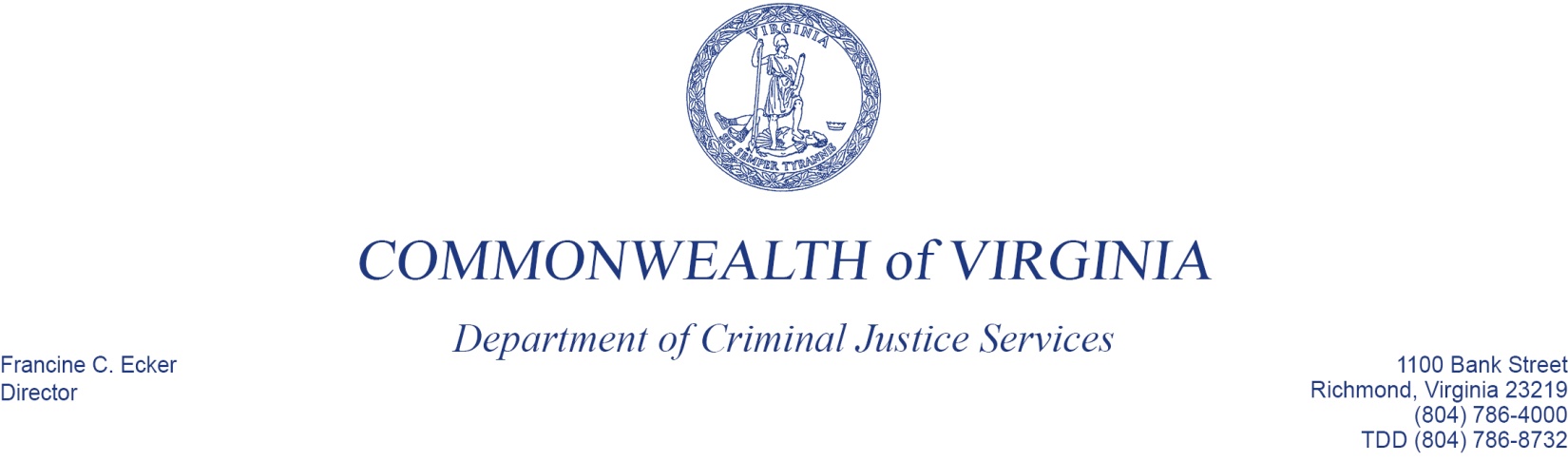 December 9, 2015The Honorable Terry McAuliffeGovernor of VirginiaPatrick Henry Building, 3rd Floor1111 East Broad StreetRichmond, VA  23219Members of the General AssemblyGeneral Assembly BuildingRichmond, VA 23219Dear Governor McAuliffe and Members of the General Assembly:House Bill 587, introduced by Delegate Joseph R. Yost and agreed to by the 2014 General Assembly, directed the Department of Criminal Justice Services to provide a report on “Potential Minimum Core Operational Functions for Campus Police and Security Departments” to the Governor and the General Assembly.In keeping with the requirements of House Bill 587, the Department of Criminal Justice Services submitted an interim report in November 2014. This final report is submitted for your review and consideration.Please contact me with any questions.	Sincerely,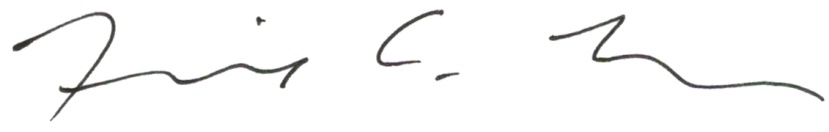 	Francine C. Ecker	Director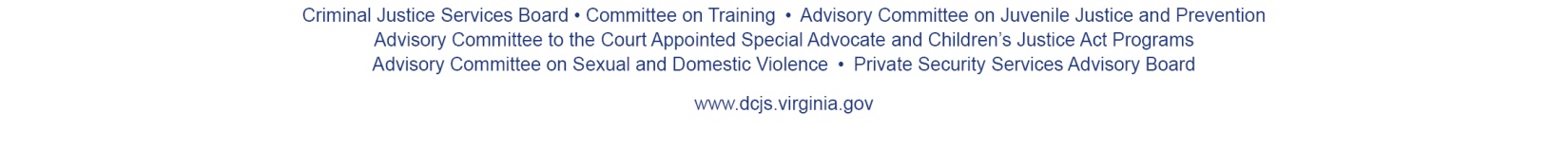 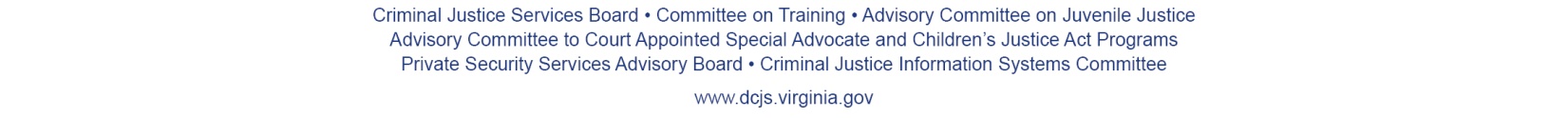 PrefaceIn 2014, the General Assembly passed House Bill 587 which directed the Department of Criminal Justice Services (DCJS) to study and provide a report on “Potential Minimum Core Operational Functions for Campus Police and Security Departments” to the Governor and the General Assembly. Specifically, House Bill 587 directed the Department of Criminal Justice Services to:“…. identify potential minimum core operational functions for campus police departments established pursuant to § 23-232 or 23-232.1 of the Code of Virginia and other campus security departments as may be established by public or private institutions of higher education pursuant to § 23-238 of the Code of Virginia. In conducting this study, the Department shall determine the existing capacity of campus police departments and other campus security departments, the costs of bringing existing departments into compliance with such minimum core operational functions, and legislative amendments needed in order to require compliance by such departments. In identifying such functions, the Department shall work with other public and private stakeholders as deemed appropriate. The Department shall report its findings to the Governor and the General Assembly by November 1, 2014.”Due to the complexity of the topic, and pending 2015 legislation which could affect the nature of campus law enforcement duties, DCJS requested and received permission to provide an interim report in November 2014, with a final report to the Governor and the General Assembly in November 2015. This is the final report.  Table of ContentsExecutive SummaryThe 2014 General Assembly directed the Department of Criminal Justice Services (DCJS) to study potential minimum core operational functions for campus police and security departments, to include determining the existing capacity of these departments, the costs of bringing existing departments into compliance with such functions, and legislative amendments needed to require compliance by such departments. DCJS provided the Governor and the General Assembly with an Interim Report in November, 2014. This is the final report.DCJS conducted the study by doing the following:Established a Study Advisory Committee of members from the Virginia Association of Campus Law Enforcement Administrators (VACLEA) and other state and local officials;Identified preliminary core operational functions using professional organizational standards from the  International Association of Campus Law Enforcement Administrators (IACLEA), the Commission on Accreditation for Law Enforcement Agencies, Inc. (CALEA), and the Council for the Advancement of Standards in Higher Education (CAS);Surveyed 67 Virginia institutions of higher education to identify operational  functions now being conducted by college and university campus police departments (hereafter called “sworn” departments) and security departments (hereafter called “nonsworn” departments), assess how effectively these functions are being conducted, identify obstacles to conducting these functions, and solicit other comments on potential core functions; Developed a list of recommended potential minimum core operational functions for sworn and nonsworn campus departments, identified issues to examine concerning the appropriateness of these functions; andExamined information on potential costs of complying with such potential minimum core operational functions, and on legislative amendments needed to require compliance with such functions. Study Findings and RecommendationsPotential Minimum Core Operational Functions and Existing CapacityThe major finding of this study is that there is great variation in the size, responsibilities, activities, and resources of college and university sworn police and nonsworn security departments throughout Virginia. The findings indicate that a “one-size fits all” approach to determining minimum core operational functions for these departments will not work. Such an approach would simplify defining such minimum core operational functions, but the complexity of actually implementing these functions across the range of Virginia’s campuses will require an approach that addresses the different sizes, types, needs and resources of these many different departments.  Virginia’s largest public universities (such as Virginia Tech or Virginia Commonwealth University) are virtually small cities. They can serve 30,000 students, and contain extensive residential housing, dining, civic, athletic, research and other facilities. They can have fully functional 24/7 sworn police departments employing several hundred personnel. On the other hand, many of Virginia’s smaller community colleges and private colleges may consist of only a few administrative and classroom buildings and employ nonsworn security staff consisting of, as one institution stated, “one man with a radio.” Most of Virginia’s many colleges and universities fall somewhere between these two extremes. While recognizing that a “one-size-fits-all” approach for all campuses is unsuitable, DCJS and the Study Advisory Group also recognized that – given the basic mission of campus police and security departments - there are certain minimum core operational functions that virtually all of these departments should be capable of accomplishing.  To address both of these requirements, this report presents a list of recommended potential minimum core operational functions for all (with limited exceptions) such departments, with the important caveat that each department should be given the latitude to accomplish these functions in a manner suitable for the size, type, needs and resources of the department and of the campus it serves.Recommendation 1:Based on a review of current national campus professional organizational standards, the findings of the survey of current Virginia campus police and security department capacities and activities, and the Study Advisory Group’s input, the following are recommended as potential minimum core operational functions for sworn police and nonsworn security departments at Virginia institutions of higher education:As noted above, such core minimum operational functions should apply to virtually all sworn and nonsworn departments, whether they serve a large university campus or a small community college. However, these different types of departments should have the latitude to conduct these functions based on the type of campus they serve and the mission and resources they are assigned. For example, all campus police and security departments should have the capacity to respond to a situation in which an individual is threatening a student with immediate bodily harm. A campus with a police department might dispatch a sworn police officer who would apprehend the threatening individual, place him under arrest, charge and book him, and detain him for further processing. In the same situation, a campus with a security department might dispatch a non-sworn security officer and contact the local police to simultaneously respond and address the situation. The non-sworn officer would attempt to de-escalate the situation until law enforcement staff arrives. The local sworn law enforcement agency would then formally arrest, charge and further process the individual. Both departments have performed the operational function of preserving the safety of persons on the campus, but they have performed it in different ways.  The proposed potential core minimum operational functions would define what functions a campus police or security department should be able to accomplish, but they would not specifically define how they should perform the functions.     This study has produced a list of potential core minimum operational functions. Translating this list of potential operational functions into recommended actual operational functions should be done with due consideration of the different ways such functions might be conducted at different types of campus departments. This should be done with further extensive and thoughtful input from the Virginia Association of Campus Law Enforcement Administrators, the DCJS Virginia Center for School and Campus Safety, and college and university administrators representing a cross-section of Virginia institutions of higher learning (see Recommendation 3). Costs of Bringing Existing Departments into Compliance DCJS’ review of research on the costs of operating a police/security department found that there are no fixed guidelines for determining these costs, whether for a campus or a public municipality police department.  Furthermore, there are no fixed guidelines for determining costs for such departments to perform specific common police functions and activities such as criminal investigative services or transporting adult/juvenile detainees.  DCJS developed a range of potential cost estimates for campus police departments based on two sources. First, using U.S. Bureau of Justice Statistics estimates of annual operating costs for municipal (not campus) police departments, the annual operational cost for a police department serving a campus with 30,000 students could be about $7.4 million. Using the same Bureau of Justice Statistics estimates, annual operational costs for a department serving a campus of 2,500 students could be about $600,300, and for a campus serving 700 students about $166,000.  Second, one large public university in Virginia with a student population of about 30,000 reported an annual police department operating budget of about $8 million, with about 73% of this for personnel costs. This institution has a fully accredited police department providing 24/7 services. Two Virginia community colleges with fully accredited police departments and student populations of about 10,000 reported annual operating budgets of $1 million to $1.7 million, with about 70% to 90% of this for personnel costs.The cost estimates above are presented as potential cost ranges. Actual costs would depend upon what minimum core operational functions were adopted, and would vary considerably based on the characteristics of the institution being served. Recommendation 2:This report provides broad estimates of the potential costs associated with operating police departments serving campuses of different sizes. There are no firm guidelines for determining such costs, for either campus or municipal police department, nor are there firm guidelines for determining costs to perform specific police operational functions.  The cost estimates provided in this report are intended only to help guide more detailed identification of such costs.The identification of actual costs to comply with campus sworn police and nonsworn security department minimum core operational functions should be developed with extensive and thoughtful input from the Virginia Association of Campus Law Enforcement Administrators, and college and university administrators representing a cross-section of Virginia institutions of higher education.  The impact of these costs should be considered with regard to the different sizes, types, needs and resources of these departments and of the campuses they serve.The identification of actual costs to comply with campus sworn police and nonsworn security department minimum core operational functions should be developed with extensive and thoughtful input from the Virginia Association of Campus Law Enforcement Administrators, and college and university administrators representing a cross-section of Virginia institutions of higher education. The impact of these costs should be considered with regard to the different sizes, types, needs and resources of these departments and of the campuses they serve. Legislative amendments needed to require compliance by such departmentsRecommendation 3:Any legislative amendments needed for campus sworn police and nonsworn security departments to achieve compliance with minimum core operation functions should be developed only after the Virginia Association of Campus Law Enforcement Administrators, the DCJS Virginia Center for School and Campus Safety, and college and university administrators have had the opportunity to identify the appropriate core minimum operational functions and their associated costs. Therefore, it is recommended that the General Assembly defer proposing any legislative action to mandate minimum core operational functions for these departments until the 2017 session. The Study Advisory Group believes that during CY 2016 the Virginia Association of Campus Law Enforcement Administrators and other stakeholders will be able to develop thoughtful recommendations for the 2017 General Assembly to consider.    Recommendation 4: If the General Assembly proposes legislation to establish core minimum operational functions for campus sworn police departments, it may also wish to consider addressing the following associated issues: 1) whether establishing such functions will have implications for other types of Virginia sworn police departments serving cities, counties or towns, and 2) whether current Code sections concerning sworn police departments, which currently are scattered among different Code chapters and sections, should be consolidated into a single Code section.     Study Authority and BackgroundStudy AuthorityChapter 278 of the 2014 Virginia Acts of Assembly directed the Department of Criminal Justice Services to conduct a study to identify potential minimum core operational functions for campus police departments established pursuant to § 23-232 or 23-232.1 of the Code of Virginia and other campus security departments as may be established by public or private institutions of higher education pursuant to § 23-238 of the Code of Virginia. In conducting this study, the Department shall determine the existing capacity of campus police departments and other campus security departments, the costs of bringing existing departments into compliance with such minimum core operational functions, and legislative amendments needed in order to require compliance by such departments. In identifying such functions, the Department shall work with other public and private stakeholders as deemed appropriate. The Department shall report its findings to the Governor and the General Assembly by November 1, 2014BackgroundIn the aftermath of the Sandy Hook Elementary School shootings tragedy in December of 2012, then Governor McDonnell established the Governor’s School & Campus Safety Taskforce to review and recommend improvements in safety at Virginia schools and campuses. The Taskforce’s final report, issued in October 2013, made numerous recommendations for improving safety at Virginia’s colleges, universities and other institutions of higher education.  Among these was the following recommendation addressing campus safety departments.Recommendation Number PS-26Minimum Training Standards: Recommends that all campus police departments have the following minimum training standards:All campus police departments should be required to meet a set of minimal operational standards set by the Department of Criminal Justice Services, in order to be certified as Virginia police departments.  These minimal standards will guarantee uniformity of operations in campus police departments that will reduce risk liability and increase professional performance. All campus security or public safety departments without law enforcement authority should be required to meet a set of minimal operational standards, set by the Department of Criminal Justice Services, in order to be certified as Virginia campus security or public safety agencies. These minimal standards will guarantee uniformity of operations in security and campus safety that will reduce risk liability and increase professional performance.As a step toward accomplishing this recommendation, the 2014 General Assembly directed DCJS to study potential minimum core operational functions for campus police and security departments, along with potential costs and legislation associated with establishing these functions.  The DCJS Center for School and Campus Safety and the DCJS Criminal Justice Research Center were assigned this task.  DCJS provided an interim report to the 2015 General Assembly.Study ProcessAdvisory Committee EstablishedDue to the complex issues involved in this study, DCJS consulted with the Virginia Association of Campus Law Enforcement Administrators (VACLEA) and established an Advisory Committee to guide the study. The Advisory Committee was comprised of representatives from higher education officials, officials from various types of campus police and security departments, municipal and county officials, and the Office of the Attorney General. The Advisory Committee provided assistance with study issues including: Defining overall issues the study must addressInput from all stakeholders involvedInstitutions of higher education to examine in the studyDevelopment of a survey of these institutions for data collectionInterpretation of the survey findingsIssues related to costs associated with meeting potential minimum core operational functionsIssue related to legislative amendments needed for compliance with minimum core operational functions  A list of the Advisory Committee members is provided in Appendix 1.VACLEA 2014 Annual Conference PresentationIn June 2014 DCJS staff attended the statewide VACLEA Summer Conference and made a presentation to inform VACLEA members of the study and solicit input on the study. This provided an opportunity for police and security department officials from many different campus settings to provide input on the study. Based on information provided by members of the Advisory Committee, VACLEA and DCJS staff at the Virginia Center for School and Campus Safety, major study issues and stakeholder concerns were identified and discussed. Based on these discussions, DCJS developed the survey and sent it to Virginia institutions of higher learning in September 2014. During the fall DCJS conducted a preliminary analysis of the survey data and prepared an interim report for the 2015 General Assembly. VACLEA 2015 Winter Conference PresentationIn January 2015 DCJS staff attended the VACLEA Winter Conference and made a presentation on the findings contained in the November 2014 Interim Report. This provided VACLEA members an opportunity to comment on the interim report findings, offer advice on interpretation of the findings, and allow for a discussion of the additional research required for completing the final report for November 2015.  Institutions of Higher Learning Examined in StudyThree sections of the Code of Virginia authorize institutions of higher learning to establish some form of campus police or security service:§ 23-232 authorizes 26 named “public institutions of higher learning” to establish a “campus police department.”§ 23-232.1 authorizes “private institution of higher education” to establish a “campus police department” if the officers it employs comply with the requirements for law-enforcement officers established by DCJS. § 23-238 authorizes other institutions to establish “security departments” whose officers and employees do not have police powers, or to rely on municipal, county or state police, or employ private security services.Throughout this report, the various types of post-high-school educational institutions – large and small, public and private, colleges and universities – are often generically referred to as “institutions.”Based on these three Code authorizations, DCJS identified 67 Virginia institutions relevant to the study. These campuses, listed in Table 1, ranged from Virginia’s largest public universities to small public and private institutions.Note:  Piedmont Virginia Community College and Patrick Henry Community College have established a sworn campus police department since this survey was conducted in September 2014.Campus Police and Security Departments Examined in StudyOf the four types of institutions of higher learning shown in Table 1, the first three types of institutions are authorized to establish police departments by the Code of Virginia. The fourth type of institution is authorized by Code to establish security departments or other security services.Any effort to develop minimum core operational functions for campus police and security departments must recognize that there are important differences - specified in Code - between a campus police department and a campus security department. Campus Police departments:  §23-234 states that campus police officers “may exercise the powers and duties conferred by law upon police officers of cities, towns, or counties.” Additionally, the department must require that each officer complies with training and other requirements for law enforcement officers established by DCJS per Chapter 1 (§9.1-100 et seq.) of Title 9.1. Furthermore, § 23-232.1 authorizes “private institution of higher education” to establish a “campus police department” if the officers it employs comply with the requirements for law-enforcement officers established by DCJS. Throughout this report, police departments – those employing officers authorized by law to exercise police powers such as arrest - are often referred to as “sworn” departments. Campus Security departments:  §23-238 states that institutions may “establish security departments, whose officers and employees shall not have the powers and duties set forth in §23-234, in place of or supplemental to campus police departments or to rely upon municipal, county or state police forces or to contract for security services from private parties.” Throughout this report, security departments – those employing officers not authorized to exercise police powers such as arrest - are often referred to as “nonsworn” departments. A police department, although employing sworn police officers, may also employee nonsworn officers in various functions that do not require the exercise of the powers conferred on sworn officers.  Professional Organizational Standards for Campus Police and Security Departments Because there are now no formal minimal core operational functions specified for Virginia sworn and nonsworn campus departments, DCJS identified and examined standards, procedures and guidelines that have been developed nationally. Three major published documents were identified:International Association of Campus Law Enforcement Administrators (IACLEA) Accreditation Standards Manual, First Edition; Revision 1. Published by IACLEA in November 2013.According to ICLEA, these standards, part of the ICLEA accreditation program, are viewed as “best practices and appropriate criteria for the effective and efficient operations of a campus public safety agency.”Commission on Accreditation for Law Enforcement Agencies, Inc. (CALEA) Campus Security Standards Manual, Version 1.7. Published by CALEA in August 2014. According to CALEA, “these standards are intended for all levels of campus education, not just the college and university setting…. and will result in safer campus communities and more effective law enforcement service.” The CALEA Campus Security Accreditation Program is designed for educational campus security agencies or departments that primarily employ non-sworn security officers and identify themselves as a “campus security force.”  Council for the Advancement of Standards in Higher Education CAS Self-Assessment Guide for Campus Police and Security Programs. Published by CAS in August 2012.According to CAS, the purpose of its standards is to “guide campus and police and security programs to best practices in their new roles.” VACLEA members advised DCJS that the CAS document is the guide often used by campus deans and presidents when assessing campus security issues. CALEA also offers accreditation programs for sworn and non-sworn departments in Public Safety Communications, Public Safety Training Academies and others.Based on examination of the standards in the three documents above, and in conjunction with the Study Advisory Committee, DCJS developed a preliminary list of potential minimum core operational functions for campus sworn and nonsworn departments. This list, consisting of five major function categories and 38 activities within these functions, was created to serve as a starting point for work to develop a recommended list of potential minimum core operational functions. For this starting point, the following functions and activities were identified:The Prevention and Detection of Crime The Apprehension of Criminals The Safeguard of Life and PropertyThe Preservation of PeaceAdministration of Police and SecurityOnce this preliminary list of potential core minimum operational functions was created, the next step was to compare this preliminary list of potential functions to the list of actual functions that sworn and nonsworn departments reported they are now doing in their responses to the DCJS survey.It is important to note that the IACLEA and CALEA standards referenced above are accreditation standards for a law enforcement agency.  IACLEA and CALEA accreditation denotes a high level of professional operation, and may exceed what would typically be considered minimum core operational functions, especially for small nonsworn campus security departments. These standards were referenced only as a starting point for developing a list of potential core minimum operational functions for these departments.   Survey of Campus Police and Security DepartmentsTo gather information on the characteristics and current functions of sworn and nonsworn campus departments at Virginia institutions, DCJS conducted a survey of the 67 institutions. The survey questions were developed in conjunction with Study Advisory Group, and were designed to gather information on the following topics:Name and type of organization that provides security for the institution; Whether the organization providing security is a sworn police or a nonsworn security department; If the organization is a sworn department, whether or not the department is accredited, and by what accrediting organization;What types of security functions and activities are now conducted by the organization;How effectively each security activity is being conducted;Obstacles to providing effective security functions; andSuggestions for additional functions that should be provided by these departments.A complete copy of the survey questions is provided in Appendix 2.In September 2014 an email containing a link to the DCJS on-line survey was sent to the chief/director of the police and security departments of the 67 Virginia institutions identified for the study. The email contained a letter from Chief Craig Branch, President of the Virginia Association of Campus Law Enforcement Administrators, and a letter from DCJS Director Francine Ecker, explaining the purpose of the survey and requesting participation. The survey invitation emphasized that all survey results published in the report would not identify any institution or department by name. The president, dean or chief executive of each institution surveyed received a separate email to make them aware that the institution’s police or safety department was being contacted to participate in the survey.  The survey presented each department with the list of 38 potential basic campus security functions and activities derived from the CALEA Standards for Campus Security Agencies, the IACLEA Accreditation Standards Manual, and the CAS Self-Assessment Guide for Campus Police and Security Program. Each department was asked to review the list of functions and activities, and to indicate which of the functions/activities it currently performs. The survey instructions noted that some source documents for the listed functions are intended to provide accreditation standards (higher standards than minimal core functions) and that not every function listed on the survey was viewed or implied to be considered a necessary function. Of the 67 institutions invited to participate in the survey, 50 institutions responded, for an initial response rate of 75%. Three of these 50 reported that they did not have a police or security department, so their responses were deleted from the analysis, producing an effective response rate of 70%. Therefore, the analysis that follows is based on a total of 47 institutions. As noted earlier, the institutions surveyed were assured that this report would not identify any institutions by name, so the findings in this report are presented as they pertain to different categories of institutions, but not to individual institutions. Survey Findings: Types of Campus Police and Security Departments Responding to SurveyTable 2 below shows the numbers of survey responses received from each of the four categories of institutions (excluding the three reporting not having either a police or a security department). Based on these definitions, each institution receiving the survey was asked to identify whether it has a police department or a security department (with security department including any type of security service mentioned in §23-238).  Some Virginia institutions have a combination of police and security operations. These institutions were asked to indicate the type of department that has the primary responsibility for safety and security on its campus.  Among the 47 institutions responding to the survey, 34 (72%) reported having a police department, and 13 (28%) reported having a security department.To better understand how the institutions themselves characterize their police or security departments, each institution was asked to provide the full name of its department. Table 3 lists the department titles reported.Police Department AccreditationAccreditation is the process through which law enforcement agencies can voluntarily demonstrate to accreditation organizations that they comply with standards which indicate professional excellence. The applicability of standards may differ based on the nature of the department's authority and the scope of its services. Several organizations provide accreditation to Virginia campus law enforcement agencies:Commission on Accreditation for Law Enforcement Agencies, Inc. (CALEA) – The national-accrediting agency for law enforcement agencies. International Association of Campus Law Enforcement Administrators, Inc. (IACLEA) – The international-accrediting agency for law enforcement agencies, which represents over 1,200 institutions of higher educationVirginia Law Enforcement Professional Standards Commission (VLEPSC) – The state-accrediting agency for law enforcement agencies in Virginia, which establish professional standards and administer the accreditation process by which Virginia agencies can be systematically measured, evaluated, and updated. The number of sworn campus police departments reporting and not reporting accreditation, and by which accrediting organization(s), are shown in Table 4 below.Table 4 Sworn Department Accreditation Although only about 10% to 15% of Virginia campus departments reported being accredited, it is important to recognize that accreditation by one or more of these organizations is not a requirement for establishing or operating a sworn police department in Virginia. Accreditation is recognition that a department has achieved a very high level of professional excellence.Survey Findings: All Institutions Combined Functions and Activities Performed by Departments at All Institution Types CombinedThis section of the report summarizes the survey findings for all of the 47 institutions combined, regardless of whether they are public or private, two-year or four-year, or have a sworn police or nonsworn security department.Table 5 presents the number and percent of institutions performing or not performing each of the 38 specific potential police/security functions. The most frequently reported functions (reported by 90% or more of institutions) are highlighted in green, and the least frequently performed functions (reported by 50% or fewer of the institutions) are highlighted in red. These summary findings are intended only to provide a “big picture” of the functions and activities these departments are now performing, and to provide insight into how much variation there is in the way these institutions currently provide police and security services on their campuses. There are many commonalities among the functions and activities conducted by both sworn police and nonsworn security departments at all types of institutions. For example, all 47 institutions across the four categories have police or security departments that perform patrol operations and that provide physical security/access control, and 95% or more of all 47 institutions have police or security departments that perform activities to preserve a safe and orderly campus/enforce laws and university policy, manage emergency phones/alarms/surveillance systems, and publish/report statistics and information. There are also some differences between the functions and activities reported by sworn and nonsworn departments performed at different types of institutions. For example, among the institutions with a sworn police department, 100% of these departments exercise control and management of weapons, whereas fewer than 25% of the nonsworn security departments at institutions do so. These differences are discussed in more detail in the section of the report which presents the findings separately for each of the four different categories of institutions.Table 5: Functions Performed by All Sworn and Nonsworn Campus Departments Combined (N=47)Functions and activities above are from the IACLEA Accreditation Standards Manual, CAS Self-Assessment Guide for Campus Police and Security Programs, and CALEA Campus Security Standards Manual.Survey Findings for Different Categories of Institutions This section of the report presents the survey findings separately for each of the four categories of institutions: public institutions with a sworn police department,community colleges with a sworn police department,private institutions with a sworn police department, andinstitutions with nonsworn security departmentThis section of the report graphically illustrates, for each one of the four categories of institutions above, which major functions are performed (Prevention and Detection of Crime, Apprehension of Criminals, Safeguard of Life and Property, Preservation of Peace, and Administration of Police and Security), and which specific activities are conducted to perform for each of these functions.  Specific activities are shown as the percentage of each category of institution that reported performing the activity.Institutions that reported not performing certain activities in the survey were asked to provide the reasons why they did not perform the activities. However, few institutions provided this information, so the information is expressed only in descriptive, rather than numerical terms.Each department that reported performing various activities was asked to rate how effectively it is able to perform each activity using the scale: 1 - Extremely Effective, 2- Very Effective, 3 - Moderately Effective, 4 - Slightly Effective, or 5 - Not Very Effective. These findings, where appropriate, are also presented as the percentage of each category of institution reporting performance effectiveness.Institutions that reported being only “slightly effective” or “nor very effective” in performing activities in the survey were asked to provide the reasons why they rated their performance as relatively ineffective. However, few institutions provided this information, so the information is expressed only in descriptive, rather than numeric terms. The range of activities performed by the four different categories of institutions illustrates the difficulty that would be faced in trying to develop a set of “one-size-fits-all” recommendations for the core minimum operational standards for all of these institutions.    Functions and Activities Performed - Public Institutions with a Sworn Police DepartmentPublic institutions with a sworn campus police department are among the largest types of higher education institutions in Virginia. Sixteen of the 17 public institutions surveyed in this group responded to the survey (response rate of 94%). These institutions also have the most diverse types of campuses. The largest institutions are virtually small cities, containing residential housing for thousands of students, dining, civic and athletic facilities, specialized research laboratories, and extensive physical plant infrastructure.  Institutions in this group fall into two distinct student population ranges. The first group is the half-dozen very large state Four-year institutions having more than 20,000 students, with several exceeding 30,000 students.  The second group, with much smaller student populations, ranges from about 1,000 to 10,000 students. None of these institutions had student populations between 10,000 to 20,000 students. The median student population size for the 16 institutions that responded to the survey was about 7,200 students. It should be noted that some student population sizes may include both students residing on the campus and students traveling to the campus for classes, but residing off campus.The number of personnel employed by the sworn departments in these institutions also varied considerably. Several of the smaller institutions had from 10 to 20 personnel, some mid-sized institutions had from 50 to 76 personnel, and several of the largest institutions had 200 to 300 personnel. The median personnel size for institutions responding to the survey was 43. It should be noted that it was not possible to distinguish between department personnel who were sworn and those who were employed as nonsworn personnel, or between full-time and part-time personnel.Public Institutions Performing the Function “Prevention and Detection of Crime”Activities PerformedAll 16 public institutions with a sworn police department (100%) reported that they perform the function Prevention and Detection of Crime. Each of these departments was then asked which specific Prevention and Detection of Crime activities it now performs.  Results are shown in Figure 1. Figure 1 Public Institutions with Sworn Police Department Percent Performing Prevention and Detection of Crime ActivitiesActivities above are from IACLEA Accreditation Standards Manual, CAS Self-Assessment Guide for Campus Police and Security Programs, and CALEA Campus Security Standards ManualAll 16 (100%) departments reported performing the activities crime prevention, investigative services, and patrol operations. More than 80% of the departments also reported performing traffic collision investigation, policy information/education, and community relations and involvement activities.  The activity reported as the least frequently performed was special investigative operations, which about 70% of the departments reported doing. Only one of the departments indicated why it does not perform this activity; it stated that these types of investigations are handled by the local law enforcement agency.  Performance EffectivenessSeventy-five percent or more of the departments reported “extremely/very effective” performance on seven of the eight Prevention and Detection of Crime activities. The only activity rated lower, traffic collision investigation, was rated “extremely/very effective” by only 53% of departments performing the activity (one department reported its lower effectiveness on this activity was because it “happens so rarely, officers don’t get chance to practice skills.”) Few departments reported being only “slightly/not very effective” in performing any of the activities. Only 9% of the departments (one department) reported performing any single activity ineffectively. When the few departments reporting being relatively ineffective in performing certain activities were asked why this was the case, the most frequently reported reasons were financial limitations, personnel limitations, and lack of support from campus administration. Public Institutions Performing the Function “Apprehension of Criminals”Activities PerformedAll 16 public institutions with a sworn police department (100%) reported that they perform the function Apprehension of Criminals. Each of these departments was then asked which specific Apprehension of Criminals activities it now performs.  Results are shown in Figure 2. Figure 2 Public Institutions with Sworn Police DepartmentPercent Performing Apprehension of Criminals ActivitiesActivities above are from IACLEA Accreditation Standards Manual, CAS Self-Assessment Guide for Campus Police and Security Programs, and CALEA Campus Security Standards Manual For the three Apprehension of Criminals activities, the most frequently performed activities reported were transporting detainees (94%) and processing detainees (63%). Less than one-third (31%) of departments reported performing juvenile detention activities.  Reasons cited by these departments for not performing juvenile detention activities included “handled by local police/sheriff/jail” and “few interactions with juveniles on campus.” Departments which reported not performing the activity processing detainees stated that the activity is conducted by the local police or sheriff. Performance EffectivenessSeventy percent or more of the departments reported their performance on the three Apprehension of Criminals activities as “extremely/very effective.” Twenty percent of the departments rated their performance on all three activities as “moderately effective.” Only seven percent of the departments (i.e., one department) reporting transporting detainees rated its performance as merely “slightly/not very effective.”  When this one department was asked to identify obstacles it encountered in transporting detainees, it cited “no proper equipment, shielded vehicles.” Public Institutions Performing the Function “Safeguard of Life and Property”Activities PerformedAll 16 public institutions with a sworn police department (100%) reported that they perform the function Safeguard of Life and Property. Each of these departments was then asked which specific Safeguard of Life and Property activities it now performs.  Results are shown in Figure 3. Figure 3 Public Institutions with Sworn Campus Police Department Percentage Performing Safeguard of Life and Property ActivitiesActivities above are from IACLEA Accreditation Standards Manual, CAS Self-Assessment Guide for Campus Police and Security Programs, and CALEA Campus Security Standards ManualAll 16 (100%) of the departments reported performing the three activities critical incident management planning, emergency phones/alarms/surveillance system management, and physical security/access control.  More than 94% of the departments reported performing the additional three activities providing assistance to motorists on campus roadways, providing escort services, and providing victims services. Among departments reporting that they did not provide assist motorists on campus roadways or provide victims services, reasons cited were that the activities were “unnecessary” or were being “conducted by other departments.”Performance EffectivenessEighty percent or more of the departments reported their performance as “extremely/very effective” for five of the six Performing Safeguard of Life and Property activities listed in Figure 3. However, one-third of the departments rated their performance on providing victims services as merely “moderately effective.”  None of the departments performing any of the activities above rated their performance as only “slightly/not very effective.” Public Institutions Performing the Function “Preservation of Peace”Activities PerformedAll 16 public institutions with a sworn police department (100%) reported that they perform the function Preservation of Peace. Each of these departments was then asked which specific Preservation of Peace activities it now performs.  Results are shown in Figure 4. Figure 4 Public Institutions with Sworn Police Department Percent Performing Preservation of Peace ActivitiesActivities above are from IACLEA Accreditation Standards Manual, CAS Self-Assessment Guide for Campus Police and Security Programs, and CALEA Campus Security Standards Manual All 16 (100%) of the departments reported performing the three activities athletic/special event/crowd management, preserve safe campus/enforce law and university policy, and traffic direction/control.  More than 80% of the departments also reported performing the activities providing traffic/parking services and traffic safety education. Fewer than 20% of the departments reported performing traffic engineering activities.  The most often cited reason for not performing traffic engineering activities was that these activities were “handled by another campus division/department.”Performance EffectivenessSeventy percent or more of the departments rated their performance of preserve safe, orderly campus/enforce law and university policy, traffic direction/control, and athletic/special event/crowd management as “extremely/very effective.” About two-thirds of the departments rated their performance on providing traffic/parking services as “moderately effective.” Of the three departments that reported performing traffic engineering, only one department reported its performance as “extremely/very effective.”  Only one (7%) of the 14 departments that perform traffic/parking services reported its performance of this activity as only “slightly/not very effective.” This department cited three reasons for its relative ineffectiveness at this activity: lack of finances, lack of personnel, and lack of support from campus administration. Public Institutions Performing the Function “Administration of Police and Security”Activities PerformedAll 16 public institutions with a sworn police department (100%) reported that they perform the function Administration of Police and Security. Each of these departments was then asked which specific Administration of Police and Security activities it now performs.  Results are shown in Figure 5. Figure 5 Public Institutions with Sworn Police DepartmentPercent Performing Administration of Police and Security ActivitiesActivities above are from IACLEA Accreditation Standards Manual, CAS Self-Assessment Guide for Campus Police and Security Programs, and CALEA S Campus Security Standards Manual All 16 departments (100%) reported that they perform at least nine of the 15 specific Administration of Police and Security activities listed above, including:Additionally, more than 80% of the departments reported that they also perform the activities communications/dispatch/crime reporting, emergency communications, in-service training and education for officers, vehicle management, and Title IX compliance. The least-reported activity performed was facilities/property management, which was reported by only about 55% of departments. Departments not performing this activity most often cited “handled by another campus division/department” as the reason it is not performed. Performance Effectiveness Ninety percent or more of the departments reported their performance of publish reports/statistics, establish mutual aid agreement with local law enforcement, and weapons management/storage/control as “extremely/very effective.” Additionally, two-thirds of departments also rated their performance “extremely/very effective” for the following activities:Vehicle management was the activity most often rated as merely “moderately effective,” with one-half (seven out of 14) of the departments rating it as such.  About one-third of the departments reported being merely moderately effective at records/reports distribution, records management, or communications/dispatch/crime reporting.Only a few departments (6% to 7%) reported being only “slightly/not very effective” in their performance of in-service training and education for officers, personnel administration, fiscal management, and internal affairs. Obstacles to more effective performance on these activities cited by the departments included lack of financial support, lack of personnel and lack of training.Summary: Activities Performed by Public Institutions with a Sworn Police DepartmentTable 6 summarizes activities reported being performed by public institutions with a sworn police department.Activities above are from IACLEA Accreditation Standards Manual, CAS Self-Assessment Guide for Campus Police and Security Programs, and CALEA Campus Security Standards Manual Because all 16 of these institutions have a sworn police department, all 16 reported performing basic police services such as preserving a safe campus/enforcing the law and university policy, patrol operations, crime prevention, investigative services and physical security/access control. Similarly, all 16 departments reported performing basic internal police operations such as personnel administration, internal affairs, evidence collection/management, weapons storage and control, and records management.The activities reported as least performed by these sworn departments were not performed for two major reasons. The activities were either handled by the local law enforcement agency (special investigative operations, processing detainees, juvenile detention) or were handled by another campus department/division (facilities/property management, traffic engineering).   Community Colleges with a Sworn Police Department Community colleges are typically commuter schools without the large campuses containing residential housing and extensive infrastructure found at large, four-year public institutions. They may have multiple campuses.  Eleven of the 13 community colleges surveyed in this group responded to the survey (response rate of 85%).Most of the institutions in this group have student populations ranging from about 6,000 to 8,000 students. However, several community colleges located in large urban areas (and often with multiple campuses) have student populations well over 10,000 students. The median student population for these institutions responding to the survey was 4,519 students. The number of employees reported in the sworn police departments of these institutions ranged from two or three persons to as high as 60 persons, with a median number of 10 persons. As was noted for the larger four-year institutions, it was not always possible to determine how many of these employees were sworn officers, civilian employees, or contract employees. Community Colleges Performing the Function “Prevention and Detection of Crime”Activities PerformedAll 11 community colleges with a sworn police department reported that they perform the function Prevention and Detection of Crime. Each of these departments was then asked which specific Prevention and Detection of Crime activities it now performs.  Results are shown in Figure 6. Figure 6Community Colleges with Sworn Police DepartmentPercent Performing Prevention and Detection of Crime ActivitiesActivities above are from IACLEA Accreditation Standards Manual, CAS Self-Assessment Guide for Campus Police and Security Programs, and CALEA Campus Security Standards Manual All 11 (100%) of these departments reported performing the Prevention and Detection of Crime activities crime prevention and patrol operations. Additionally, 75% or more departments also reported performing the activities traffic collision investigation, public information/education, investigative services, community relations and community involvement.  The least reported performed activity was special investigative operations, which was reported by only 36% of the departments.Performance EffectivenessTwo-thirds or more of the community college sworn departments reported being “extremely/very effective” at performing the following Prevention and Detection of Crime activities:Performance on three other activities was rated as less effective: investigative services was rated as “extremely/very effective” by only 55% of departments, and about one-third rated their performance as “moderately effective.” About one-half of the departments rated their performance on special investigative operations (performed by only four departments) and crime prevention as “moderately effective.” About 10% of the departments rated their performance on public information/education, investigative services, and crime prevention as only “slightly/not very effective.”Departments that reported only “slightly/not very effective” performance on activities most frequently cited as obstacles lack of personnel, lack of financial resources, and lack of support by the campus administration. Community Colleges Performing the Function “Apprehension of Criminals”Activities PerformedAll 11 community colleges with a sworn police department (100%) reported that they perform the function Apprehension of Criminals. Each of these departments was then asked which specific Apprehension of Criminals activities it now performs.  Results are shown in Figure 7.Figure 7Community Colleges with Sworn Police Department Percent Performing Apprehension of Criminals ActivitiesActivities above are from IACLEA Accreditation Standards Manual, CAS Self-Assessment Guide for Campus Police and Security Programs, and CALEA Campus Security Standards Manual Eighty-two percent (82%) of the 11 community college with sworn departments reported performing the activity transporting detainees, while less than one-half (45%) reported processing detainees, and only about one-quarter (27%) reported performing juvenile detention.Among the departments that reported that they did not perform the detainee-related activities listed above, the most frequent reason cited by the departments was that the activity was unnecessary since these activities are performed by the local jail or police department.  The second most frequently cited reason for not performing this activity was lack of personnel.  Several departments also noted that they do not have the facilities required for detaining juveniles.Performance EffectivenessTwo of the three community college police departments that reported performing juvenile detention rated their performance as “extremely/very effective.” Performance on transporting detainees was rated as “extremely/very effective” by 44% of the departments and “moderately effective” by 44% of the departments. Processing detainees was rated as the least effective activity, with an “extremely/very effective” rating by 40% of the departments and a “moderately effective” rating” by 44% of the departments. Twenty percent of the departments rated their performance on processing detainees as only “slightly/not very effective.”  Among departments that reported processing or transporting detainees, but doing so only slightly or not very effectively, the most often cited reason was lack of personnel.Community Colleges Performing the Function “Safeguard of Life and Property”Activities PerformedAll 11 community colleges with sworn police departments reported that they perform the function Safeguard of Life and Property. Each of these departments was then asked which specific Safeguard of Life and Property activities it now performs.  Results are shown in Figure 8. Figure 8Community Colleges with Sworn Police Department Percent Performing Safeguard of Life and Property ActivitiesActivities above are from IACLEA Accreditation Standards Manual, CAS Self-Assessment Guide for Campus Police and Security Programs, and CALEA Campus Security Standards Manual All eleven (100%) of the community college departments reported performing five of the six Safeguard of Life and Property activities:About 90% of the departments reported performing victims services activities. The few departments that reported that they did not perform victims services activities indicated that it was not in the department’s policy to provide these services, or that they lacked the personnel to do so.Performance EffectivenessMore than 90% of community college police departments reported being “extremely/very effective” in performing the activities assist motorists on campus roadways and in providing campus escort services.  Additionally, about two-thirds of the departments reported being “extremely/very effective” in performing the activities emergency phones/alarms/surveillance system management and physical security/access control.Less than one-half of the community college departments reported being “extremely/very effective” at performing critical incident management planning (45%) or victims services (30%). In fact, 40% of these departments rated their performance on providing victims services as only “slightly/not very effective.”  Community Colleges Performing the Function “Preservation of Peace”Activities PerformedAll 11 community colleges with a sworn police department (100%) reported that they perform the function Preservation of Peace. Each of these departments was then asked which specific Preservation of Peace activities it now performs.  Results are shown in Figure 9. Figure 9 Community Colleges with Sworn Police DepartmentPercent Performing Preservation of Peace ActivitiesActivities above are from IACLEA Accreditation Standards Manual, CAS Self-Assessment Guide for Campus Police and Security Programs, and CALEA Campus Security Standards Manual All 11 community college departments (100%) reported performing the activity preserve safe campus/enforce law and university policy. Additionally, more than 70% of the departments also reported performing the activities traffic direction/control (91%), athletic/special event/crowd management (82%), traffic/parking services (82%), and traffic safety education (73%). Traffic engineering was the activity reported least, with only about 55% of the departments reporting this activity.  Departments reporting that they did not perform traffic engineering activities most frequently cited it as an unnecessary activity, as well as it being an activity for which they lacked personnel or financial resources. Performance EffectivenessAll 11 (100%) of the community college police departments reported being “extremely/very effective” in preserving a safe campus/enforcing law and university policy. Additionally, 70% or more of the departments reported being extremely/very effective” in performing traffic/parking services (89%), traffic safety education (87%), athletics and special events crowd management (78%), and traffic direction/control (70%).Among departments that reported performing traffic engineering, slightly more than two-thirds (67%) of the departments reported being “extremely/very effective” in performing this activity.Community Colleges Performing the Function Administration of Police and SecurityActivities PerformedAll 11 community colleges with a sworn police department (100%) reported that they perform the function Administration of Police and Security. Each of these departments was then asked which specific Administration of Police and Security activities it performs.  Results are shown in Figure 10.Figure 10Community Colleges with Sworn Police Department Percent Performing Administration of Police and Security ActivitiesActivities above are from IACLEA Accreditation Standards Manual, CAS Self-Assessment Guide for Campus Police and Security Programs, and CALEA Campus Security Standards Manual More than 80% of the community college departments reported performing the following Administration of Police and Security activities:In addition to the activities listed above, more than 60% of the departments also reported performing the activities establish mutual aid agreement with local law enforcement (73%), records management (73%), records/reports distribution (73%), communications/dispatch/crime reporting (64%), and facilities/property management (64%). Some departments reporting that they do not maintain a records management system or a communication/dispatch/reporting system noted that their small staff did not warrant these activities.Performance EffectivenessSeventy-five percent (75%) or more of the community college police departments reported that they are “extremely/very effective” at performing the following activities:Additionally, 50% or more of the departments also reported that they are “extremely/very effective” at performing the following activities:However, a substantial number of the departments reported that their performance on some of these activities was only “moderately effective.” One-half of the eleven departments reported that they are “moderately effective” at establishing mutual aid agreements with local law enforcement and at vehicle management. About 40% of departments reported being only “moderately effective” at records/report distribution, internal affairs, evidence collection/storage/control, and facilities/property management.  One department reported that its performance of the activity emergency communications was only “slightly/not very effective” and cited a lack of personnel and financial resources as a factor. Summary: Activities Performed by Community Colleges with a Sworn Police DepartmentTable 7 summarizes how often the various activities were reported as being performed by community colleges with a sworn police department.Activities above are from IACLEA Accreditation Standards Manual, CAS Self-Assessment Guide for Campus Police and Security Programs, and CALEA Campus Security Standards Manual Like departments at larger four-year institutions, most of the community college departments reported performing basic police services such as preserving a safe campus/enforcing the law and university policy, crime prevention and physical security/access control. They also reported performing basic internal functions such as personnel administration, fiscal and records management, and internal affairs. Community college departments were less likely than departments at larger institutions to report performing evidence collection/storage/control, special investigative operations, and processing detainees. Private Institutions with a Sworn Police DepartmentSeven of the nine private institutions with a sworn police department responded to the survey (response rate of 78%). Many of these institutions have on-campus residence halls and other facilities, although generally not as large as those found on the larger four-year public institutions.  Most of these private institutions have student populations ranging from about 1,000 to 5,000 students, although one exceptionally large private institution reported a student population of 81,000 students. The median student population size for the institutions responding to the survey (excluding the one institution with 81,000) is 2,950 students.The number of personnel reported in the police departments for these institutions ranged from ten to forty, with a median size of 18 personnel.  Private Institutions Performing the Function “Prevention and Detection of Crime”Activities PerformedAll seven private institutions with a sworn police department (100%) reported that they perform the function Prevention and Detection of Crime. Each of these departments was then asked which specific Prevention and Detection of Crime activities it performs.  Results are shown in Figure 11. Figure 11Private Institutions with Sworn Police Department Percent Performing Prevention and Detection of Crime ActivitiesActivities above are from IACLEA Accreditation Standards Manual, CAS Self-Assessment Guide for Campus Police and Security Programs, and CALEA Campus Security Standards Manual Six of the eight Prevention and Detection of Crime activities were performed by all seven of the private institution sworn police departments. Traffic collision investigation was performed by over one-half (57%) of the departments. Only two (29%) of the seven departments reported performing special investigative operations. None of the departments that reported not performing traffic collision investigation or special investigative operations indicated the reasons why they did not perform these functions.Performance EffectivenessSeventy-five percent (75%) or more of the private institution police departments reported being “extremely/very effective” in performing the activities special investigative operations (100%), public information/education (100%), community relations (86%), and traffic collision investigation (75%). Additionally, more than one-half of the departments reported being “extremely/very effective” in performing the activities community involvement (71%), investigative services (71%) and crime prevention (57%). Fifty-seven percent (57%) of departments reported being merely “moderately effective” in performing patrol operations, and 43% reported being “moderately effective” in performing crime prevention.Each of the departments that reported performing a Prevention and Detection of Crime activity as “slightly/not very effective” was asked to identify any obstacles they encountered in performing the activity. Among the reasons cited for were lack of financial and personnel resources.Private Institutions Performing the Function “The Apprehension of Criminals”Activities PerformedAll seven of the private institutions with a police department (100%) reported that they perform the function Apprehension of Criminals. Each of these departments was then asked which specific Apprehension of Criminals activities it now performs.  Results are shown in Figure 12.Figure 12Private Institutions with Sworn Police DepartmentPercent Performing Apprehension of Criminals ActivitiesActivities above are from IACLEA Accreditation Standards Manual, CAS Self-Assessment Guide for Campus Police and Security Programs, and CALEA Campus Security Standards Manual All seven (100%) of the private institution departments reported transporting detainees. About 70% of the departments reported processing detainees (71%), and 43% reported performing juvenile detention. Departments reporting that they do not perform some of the activities listed above most frequently cited “unnecessary” as the reason for not performing the activity. Performance EffectivenessAll seven (100%) of the private institution police departments reported that they were “extremely/very effective” at transporting detainees, and 80% reported being “extremely/very effective” at processing detainees. Of the three departments that reported performing juvenile detention, two reported being “extremely/very effective” and one reported being only “slightly/not very effective” at this activity. This one department cited a lack of financial resources as a reason for this relative lack of effectiveness.Private Institutions Performing the Function “Safeguard of Life and Property”Activities PerformedAll seven private institutions with a police department (100%) reported that they perform the function Safeguard of Life and Property. Each of these departments was then asked which specific Safeguard of Life and Property activities it now performs.  Results are shown in Figure 13. Figure 13 Private Institutions with Sworn Police Department Percent Performing Safeguard of Life and Property ActivitiesActivities above are from IACLEA Accreditation Standards Manual, CAS Self-Assessment Guide for Campus Police and Security Programs, and CALEA Campus Security Standards Manual One hundred percent (100%) of the private institution police departments reported performing the activities assist motorists on campus roadways, critical incident management planning, emergency phones/alarms/surveillance systems, and physical security/access control.  About 85% of the departments reported providing campus escort services, and about 70% reported providing victims services. One department that did not provide victims services indicated that these services are provided by the Commonwealth’s Attorney’s office. Performance EffectivenessAll seven of the private institution police departments (100%) reported that they are “extremely/very effective” in assisting motorists on campus roadways, and two-thirds or more reported being “extremely/very effective” in providing victims services (80%), emergency phones/alarms/surveillance systems management (72%), physical security/access control (72%) and campus escort services (67%). Critical incident management planning was reported as “extremely/very effective” by only 57% of the departments, with 43% reporting being “moderately effective” at this task.None of these departments provided information on reasons for their “moderately effective” ratings on activities, or on obstacles to more effective performance.Private Institutions Performing the Function “Preservation of Peace”Activities PerformedAll seven private institutions with a sworn police department (100%) reported that they perform the function Preservation of Peace. Each of these departments was then asked which specific Preservation of Peace activities it now performs.  Results are shown in Figure 14. Figure 14 Private Institutions with Sworn Police Department Percent Performing Preservation of Peace ActivitiesActivities above are from IACLEA Accreditation Standards Manual, CAS Self-Assessment Guide for Campus Police and Security Programs, and CALEA Campus Security Standards Manual All seven (100%) of the departments reported performing the activities athletic/special event/crowd management, preserve safe campus/enforce law and university policy, traffic direction/control, and traffic/parking services. Traffic safety education was provided by about 85% of the departments, and traffic engineering was provided by only about 40% of departments.  Each of the departments that reported that it does not perform certain of the Preservation of Peace activities was asked to identify why it did not perform it.  One department that does not perform traffic engineering indicated that this activity is handled by the campus building and grounds personnel.Performance EffectivenessTwo-thirds or more of the private institution police departments reported being “extremely/very effective” in performing the activities traffic direction/control (100%), athletic/special event/crowd management (100%), traffic/parking services (86%), preserve safe campus/enforce law and university policy (86%), and traffic engineering (66%). Traffic safety education was reported being “extremely/very effective” by 50% of the departments, with the other 50% of departments reporting their performance as merely “moderately effective.”  One department that rated its performance of traffic/parking services as only “slightly/not very effective” indicated that reasons for its relative ineffectiveness included the lack of financial and personnel resources, lack of training, and lack of support by the campus administration.Private Institutions Performing the Function “Administration of Police and Security”Activities PerformedAll seven private institutions with a sworn police department (100%) reported that they perform the function Administration of Police and Security. Each of these departments was then asked which specific Administration of Police and Security activities it now performs.  Results are shown in Figure 15.Figure 15 Private Institutions with Sworn Police Department Percent Performing Administration of Police and Security ActivitiesActivities above are from IACLEA Accreditation Standards Manual, CAS Self-Assessment Guide for Campus Police and Security Programs, and CALEA Campus Security Standards Manual All seven (100%) of the private institution departments reported performing the following Administration of Police and Security activities:Seventy percent (70%) or more of the departments also reported performing the activities facilities/property management (87%), Title IX compliance (87%), communications/dispatch/crime reporting (70%), and internal affairs (70%).One department that reported not performing Title IX compliance said that this was handled by another department at the university, and one department that reported not performing facilities/property management indicated that it was performed by campus buildings and grounds personnel.Performance EffectivenessAll seven (100%) private institution police departments reported being “extremely/very effective” in performing in-service training and education for officers, establishing a mutual aid agreement with local law enforcement, and weapons management/storage/control.  Two-thirds or more of the departments also reported being “extremely/very effective” in performing the following activities: Only 60% of departments reported being “extremely/very efficient” in performing the activity communications/dispatch/crime reporting systems. Additionally, 20% of departments reported being “moderately effective” and 20% reported being only “slightly/not very effective” at this task. Each of the departments that reported performing an Administration of Police and Security activity as “slightly/not very effective” was asked to identify any obstacles they encountered in performing the activity. All of the departments that reported being only “slightly/not very effective” at emergency communications, records management, records/report distribution, and communications/dispatch/crime report/tip line reported the four reasons for this as lack of financial and personnel resources, lack of training, and lack of support from campus administration.  Additionally, departments only slightly or not very effective at fiscal management, evidence collection, storage and control, and facilities management cited a lack of fiscal and personnel resources as reasons.   Summary: Activities Performed by Private Institutions with a Sworn Police DepartmentTable 8 summarizes how often the various functions and activities were reported as being performed by private institutions with a police department.Activities are from IACLEA Accreditation Standards Manual, CAS Self-Assessment Guide for Campus Police and Security Programs, and CALEA Campus Security Standards Manual Institutions with Nonsworn Security Departments Institutions with nonsworn security departments include institutions that have some type of security personnel, but which do not have a police department employing sworn officers who meet the training and other requirements for sworn officers established by DCJS.  These institutions often have an in-house security force with a title such as “security department”, “office of campus safety”, “security services” or a similar title. Additionally, some of these institutions may not have their own security department, but employ contract private security personnel.  Thirteen of the 28 institutions with nonsworn security departments responded to the survey, for a response rate of 46%.The 13 responding institutions in this group had student populations ranging from 700 to almost 10,000 students, with a median student population of 2,265 (one exceptionally large urban community college in this group reported a student population of almost 28,000; its population is not included in the preceding figures to avoid distorting them). The size of the security departments reported by these institutions ranged from about 10 to 25 personnel, with a median of 14 personnel.Institutions with Nonsworn Security Departments Performing the Function “Prevention and Detection of Crime”Activities Performed   All 13 of the institutions with nonsworn security departments (100%) reported that they perform the function Prevention and Detection of Crime. Each of these institutions was then asked which specific Prevention and Detection of Crime activities are performed by its security departments.  Results are shown in Figure 16. Figure 16 Institutions with Nonsworn Security DepartmentsPercent Performing Prevention and Detection of Crime ActivitiesActivities above are from IACLEA Accreditation Standards Manual, CAS Self-Assessment Guide for Campus Police and Security Programs, and CALEA Campus Security Standards Manual All 13 (100%) of these institutions’ security departments reported performing patrol operations; this was the only activity performed by all of these institutions. Almost 70% of the institutions also reported performing crime prevention (69%) and investigative services (69%). About 60% of the institutions also reported performing community involvement (62%), and slightly more than one-half reported performing community relations (54%) and public information/education (54%). Less than 10% reported performing special investigative operations.When institutions’ security departments were asked why they did not perform some activities, the most common reason given was that the institution had a security department, not a police department, and that the activities were not appropriate for a security department: “We are not a police agency and would call on our local police agency for these services.”Performance EffectivenessOne department conducted special investigative operations; it rated its performance on this activity as extremely/very effective”.  About 60% to 70% of these departments reported “extremely/very effective” performance on patrol operations (69%), investigative services (66%), and community relations (58%). Fewer than 40% rated their performance as “extremely/very effective” on community involvement (38%), public information/education (28%), traffic collision investigation (25%) and crime prevention (22%).  Between 50% and 75% of these departments rated their performance as only “moderately effective” on community involvement (50%), public information/education (71%), traffic collision investigation (75%), and crime prevention (56%).  Departments that reported performing an activity as only “slightly/not very effective” most frequently cited as reasons a lack of financial and personnel resources. Others stated that patrol operations, crime prevention and investigative services were not performed as a matter of institutional policy.  Institutions with Nonsworn Security Departments Performing the Function “Apprehension of Criminals”None of the 13 institutions’ security departments reported performing the function Apprehension of Criminals. The reason most often cited was that they were not a police department and therefore did not make arrests. When apprehension or arrest was required, it was referred to a local law enforcement agency.Institutions with Nonsworn Security Departments Performing the Function “Safeguard of Life and Property”Activities PerformedAll 13 of the institutions’ nonsworn security departments (100%) reported that they perform the function Safeguard of Life and Property. Each of these was then asked which specific Safeguard of Life and Property activities they performed.  Results are shown in Figure 17.Figure 17 Institutions with Nonsworn Security DepartmentsPercent Performing Safeguard of Life and Property ActivitiesActivities above are from IACLEA Accreditation Standards Manual, CAS Self-Assessment Guide for Campus Police and Security Programs, and CALEA Campus Security Standards Manual All 13 (100%) of these institutions’ security departments reported performing physical security/access control, and more than 75% reported performing campus escort service (92%), emergency phones/alarms/surveillance systems (85%), assisting motorist on campus roadways (77%), and critical incident management planning (77%).The activity reported as the least performed by these institutions was providing victims services, which was performed by only about 50% of the institutions. When asked why they do not perform this activity, the most frequent reasons cited were that this was “not appropriate for a security operation” and that these services were provided by others such as a “Student Life Office” or “Student Services.” Performance EffectivenessMore than two-thirds of the security departments that perform campus escort services (75%), assist motorists on campus roadways (70%) and physical security/access control (69%) activities reported that that they are “extremely/very effective” in these activities.  Slightly more than one-half (54%) of the institutions reported being “extremely/very effective” in providing emergency phones/alarms/surveillance system management.However, only 40% of institutions reported being “extremely/very effective” in critical incident management planning, and 50% rated their performance as merely “moderately effective.” Fourteen percent (14%) reported that they are only “slightly/not very effective” at this activity. When these institutions were asked what obstacles contributed to their lack of effectiveness, the most frequently cited obstacles were lack of financial and personnel resources and lack of support from campus administration. Among the few other institutions with security departments that reported providing victims services, more than one-half (57%) rated their performance as merely “moderately effective” and 14% rated their performance as only “slightly/not very effective.” Reasons cited for this included lack of financial and personnel resources.Institutions with Nonsworn Security Departments Performing the Function “Preservation of Peace”Activities Performed All 13 of the institutions’ security departments (100%) reported that they perform the function Preservation of Peace. Each of these security departments was then asked which specific Preservation of Peace activities it performed. Results are shown in Figure 18.Figure 18 Institutions with Nonsworn Security DepartmentsPercent Performing Preservation of Peace ActivitiesActivities above are from IACLEA Accreditation Standards Manual, CAS Self-Assessment Guide for Campus Police and Security Programs, and CALEA Campus Security Standards Manual Seventy-five percent (75%) or more of the institutions’ security departments reported that they perform athletic/special event/crowd management (85%), preserve safe campus/enforce law and university policy (85%), traffic directions/control (77%) and traffic/parking services (77%) activities. On the other hand, few of these institutions reported performing traffic safety education (15%) or traffic engineering (15%) activities. The most frequently cited reasons these institutions cited for not performing traffic safety education or traffic engineering activities were that they were handled by a campus facilities department or some other campus department or office.Performance Effectiveness60% of the institutions with nonsworn security departments reported being “extremely/very effective” at preserving a safe campus and enforcing the law, while about 45% to 55% reported being “extremely/very effective” at providing traffic safety education (54%), traffic/parking services (50%), and traffic engineering (45%). However, the effectiveness of these and other Preservation of Peace activities was rated less as effective by many of these institutions. Traffic direction/control was rated as only “slightly/not very effective” by one-half of the departments. The most common reason cited was lack of financial resources. Institutions with Nonsworn Security Departments Performing the Function “Administration of Police and Security”Activities PerformedAll 13 of the institutions with nonsworn security departments (100%) reported that they perform the function Administration of Police and Security.  Each of these security departments was then asked which specific Administration of Police and Security activities they performed. Results are shown in Figure 19. Figure 19 Institutions with Nonsworn Security DepartmentsPercent Performing Administration of Police and Security ActivitiesActivities above are from IACLEA Accreditation Standards Manual, CAS Self-Assessment Guide for Campus Police and Security Programs, and CALEA Campus Security Standards Manual Almost seventy percent (70%) or more of the institutions with nonsworn security departments reported performing the following Administration of Police and Security activities:Additionally, about 40% to 60% of these institutions’ security departments also reported performing fiscal management (63%), establish mutual aid agreements with local law enforcement (47%), and vehicle management (43%). About one-third of the institutions reported performing internal affairs (38%), facilities/property management (32%) and evidence collection/storage/control (23%). Fewer than 20% of these institutions reported performing weapons management/storage/control activities (17%).When security departments were asked why they did not perform some of the activities above, various reasons were given. Security departments reporting that they did not deal with weapons or evidence stated that these were not appropriate for a security department and were handled by a local law enforcement agency. Security departments reporting that they did not deal with publishing reports/statistics, records/reports distribution, communications, or vehicle/facilities management/ fiscal management reported that these activities were handled by other campus departments or offices.  Performance EffectivenessMore than 75% of the institutions with security departments reported being “extremely/very effective” at establishing mutual aid agreements with local law enforcement (83%), publish reports/statistics (82%), and Title IX compliance (78%). One-half or more of the institutions reported being “extremely/very effective” at fiscal management (63%), in-service training and education for officers (60%), facilities/property management (50%), weapons management/storage/control (50%), and emergency communications (50%).Many of these institutions reported that their effectiveness in some of the activities listed in Figure 19 were only “moderately” or “slightly/not very” effective.  For example, only moderate effectiveness was reported for internal affairs (80%), records/report distribution (56%), records management (55%) and facilities/property management, personnel administration, and vehicle management (each 50%). Only “slightly/not very effective” performance was reported for weapons management/storage control (50%), evidence collection, storage and control (33%), and vehicle management (33%). The most frequent reasons cited for only “slightly/not very effective” performance on certain activities were lack of financial and personnel resources.Table 9 summarizes the activities currently being performed by institutions with nonsworn security departments.Activities above are from IACLEA Accreditation Standards Manual, CAS Self-Assessment Guide for Campus Police and Security Programs, and CALEA Campus Security Standards Manual Not surprisingly, institutions that rely on nonsworn security departments rather than a sworn police department report performing the fewest number of the potential core minimum operational functions presented in the survey. Of the 38 activities presented, only four (patrol operations, physical security/access control, assist motorists on campus roadways, and critical incident management planning) were reported as performed by all 13 of the institutions. Thirteen of the 38 activities presented were performed by fewer than 25% of the institutions with nonsworn security departments.   Costs to Bring Current Departments into ComplianceThe General Assembly directed DCJS to assess “the costs of bringing existing departments into compliance with such minimum core operational functions.” A review of available information on the costs of operating a sworn police department, whether for a campus or a public municipality, revealed that there are no fixed guidelines for these costs. Furthermore, there are no guidelines for estimating the costs to perform specific commonly identified police functions and activities such as patrol operations, physical security/access control, or critical incident management planning.  The primary driver of police department costs is personnel – specifically, the number and types of personnel employed by the department. However, there is no standard formula for determining the number of personnel for a campus police department, which, in Virginia, may range from an institution with more than 30,000 students to one with only several hundred students.The report Establishing Appropriate Staffing Levels for Campus Public Safety Departments, produced by the U.S. Department of Justice and the International Association of Campus Law Enforcement Administrators states:Adequate police protection, like beauty, lies in the eyes of the beholder. The optimal or appropriate ratio of troopers (or officers) to population, or traffic volume, reported crimes or accidents, etc., is not a matter of mathematics or statistics. It is a matter of human judgment and community resources. This report identifies multiple factors that can affect campus police/security department staffing, which are listed in Table 11 below:The Bureau of Justice Statistics’ (BJS) 2007 report Local Police Departments reported the following (Table 12) annual operating costs based on a sample of about 3,000 local municipal/county police agencies:There are no similar cost estimates specifically for campus police departments. However, extrapolating from the “per resident” figures calculated by BJS (and adjusting for inflation), police departments at the largest institutions in Virginia (with slightly more than 30,000 “residents” (i.e., students) could have an annual operating cost of about $7.4 million. Similarly, departments at Virginia’s many institutions with fewer than 2,500 “residents” (i.e., students) could have annual operating budgets ranging from $600,314 for an institution with 2,499 students to as little as $166,500 for an institution with as few as 693 students (the smallest student population among the institutions responding to the survey). However, it must be stressed that these cost ranges are very rough estimates based on a national sample of municipal (not campus) police departments.    DCJS also was able to obtain a limited sample of annual operational cost data from several types of Virginia campus police and security departments. These samples are not representative, but do provide some data on current annual costs for campus police/security departments.A large public university with a student population of about 30,000 reported an annual police department operating budget of about $8 million, with about 73% of this for personnel costs. The institution has a fully accredited police department providing 24/7 services, and employed more than 200 people.Two public community colleges with student populations of about 10,000 reported annual operating budgets of $1 million to $1.7 million, with about 70% to 90% of this for personnel costs. These institutions also had fully accredited police departments providing 24/7 services, and employed from 30 to 35 people.This report provides broad estimates of the potential costs associated with operating police departments serving campuses of different sizes. There are no firm guidelines for determining such costs, for either campus or municipal police department, nor are there firm guidelines for determining costs to perform specific police operational functions such as patrol operations or apprehending offenders.  The cost estimates provided in this report are intended only to help guide more detailed identification of such costs.The identification of actual costs to comply with campus police/security minimum core operational functions should be developed with extensive and thoughtful input from the Virginia Association of Campus Law Enforcement Administrators, and college and university administrators representing a cross-section of Virginia institutions of higher education.  The impact of these costs should be considered with regard to the different sizes, types, needs and resources of these institutions. Legislative Amendments to Require ComplianceAny legislative amendments needed for campus sworn police or nonsworn security departments to achieve compliance with minimum core operational functions should be developed only after the Virginia Association of Campus Law Enforcement Administrators, the DCJS Virginia Center for School and Campus Safety, and institution administrators have had the opportunity to identify the appropriate core minimum operational functions and their associated costs. The science and practice of providing police and security at institutions of higher learning is constantly evolving and improving. At the same time, campus police and security departments must be able to respond to unforeseen and sometimes high-profile campus security threats. Any proposed legislation regarding core operational functions should allow institutions maximum flexibility so they are able to implement these operational functions in a way that best matches the institutions’ unique situation, needs and resources.The budget implications of mandating minimum core operational functions for campus police and security departments are complex. Such mandated functions may affect police and security department staffing, facilities, training and equipment needs, especially at campuses with relatively small police and security departments. Any proposed legislative amendments should address these budget implications.     The General Assembly may wish defer proposing any such legislative amendments until the 2017 session, to allow time for the Virginia Association of Campus Law Enforcement Administrators and other stakeholders to identify these functions, costs, and other associated issues.Other ConsiderationsEarly in the study, it was determined that identifying potential core minimum operational functions for campus police and security departments – which could eventually result in mandated functions for these departments – involves several complex and interrelated issues. These issues include:Currently there is no statutory or formal definition of “core operational functions” for Virginia police departments of any type, whether they serve institutions of higher learning, cities, counties or towns. Therefore, defining what may become mandatory minimum core operational functions for police departments serving these institutions raises the question of whether such mandatory minimum core functions should also apply to all police departments in Virginia.Discussions with law enforcement officials indicated that issues related to establishing core minimum operational functions may need to be reviewed by representatives of the broader law enforcement community, not just those from campus law enforcement (for example, the Virginia Association of Chiefs of Police). There may be statutory or administrative obstacles to establishing state-mandated operational functions which apply to only a single group of police departments in Virginia. This would require a much broader amount of review and input than if the review were limited to only campus law enforcement officials.   Current Code language concerning the responsibilities and requirements for Virginia police departments is scattered, making it difficult to clearly identify what is required to operate a police department. Discussions with law enforcement officials indicated that compliance with core minimal operational functions would require police departments to clearly understand all aspects of the Code of Virginia and the Virginia Administrative Code which govern these departments. Established police departments should be familiar with these requirements, but agencies which may be required to become compliant may have a difficult time locating and understanding the many relevant Code sections.It may be desirable to consider consolidating and clarifying the relevant Code sections to make it easier for newer or smaller agencies to understand all relevant laws and regulations. Conclusions and RecommendationsPotential Minimum Core Operational Functions and Existing CapacityThe major finding of this study is that there is great variation in the size, responsibilities, activities, and resources of college and university sworn police and nonsworn security departments throughout Virginia. The findings indicate that a “one-size fits all” approach to determining minimum core operational functions for these departments will not work. Such an approach would simplify defining such minimum core operational functions, but the complexity of actually implementing these functions across the range of Virginia’s campuses will require an approach that addresses the different sizes, types, needs and resources of these many different departments.  Virginia’s largest public universities (such as Virginia Tech or Virginia Commonwealth University) are virtually small cities. They can serve 30,000 students, and contain extensive residential housing, dining, civic, athletic, research and other facilities. They can have fully functional 24/7 sworn police departments employing several hundred personnel. On the other hand, many of Virginia’s smaller community colleges and private colleges may consist of only a few administrative and classroom buildings and employ nonsworn security staff consisting of, as one institution stated, “one man with a radio.” Most of Virginia’s many colleges and universities fall somewhere between these two extremes. While recognizing that a “one-size-fits-all” approach for all campuses is unsuitable, DCJS and the Study Advisory Group also recognized that – given the basic mission of campus police and security departments - there are certain minimum core operational functions that virtually all of these departments should be capable of accomplishing.  To address both of these requirements, this report presents a list of recommended potential minimum core operational functions for all (with limited exceptions) such departments, with the important caveat that each department should be given the latitude to accomplish these functions in a manner suitable for the size, type, needs and resources of the department and of the campus it serves.Recommendation 1:Based on a review of current national campus professional organizational standards, the findings of the survey of current Virginia campus police and security department capacities and activities, and the Study Advisory Group’s input, the following are recommended as potential minimum core operational functions for sworn police and nonsworn security departments at Virginia institutions of higher education:The list of recommended functions and activities above is very similar to the list created from the CALEA, IACLEA and CAS standards and presented to Virginia campus police and security departments in the DCJS survey.  The Study Advisory Committee’s recommended list of functions and activities does have several differences from the original CALEA, IACLEA and CAS standards-based list:The function “The Preservation of Peace” was eliminated, and the activities that were listed under this function have been subsumed under the functions “The Prevention and Detection of Crime” and “The Administration of Police and Security.”Some separate activities have been combined. For example, the two activities Assist motorists on campus roadways and Campus escort services are combined as Motorist assistance/student safety escorts.  Similarly, the two activities Records management and Records/reports distribution have been combined as Records management and report distribution.   The activity Traffic/parking services was deleted. The Study Advisory committee believes traffic/parking services is not a core law enforcement/security activity, although it recognizes that some campus administrators may assign this duty to a campus police or security services department.As noted above, such core minimum operational functions should apply to virtually all sworn and nonsworn departments, whether they serve a large university campus or a small community college. However, these different types of departments should have the latitude to conduct these functions based on the type of campus they serve and the mission and resources they are assigned.   For example, all campus police and security departments should have the capacity to respond to a situation in which an individual is threatening a student with immediate bodily harm. A campus with a police department might dispatch a sworn police officer who would apprehend the threatening individual, place him under arrest, charge and book him, and detain him for further processing. In the same situation, a campus with a security department might dispatch a non-sworn security officer and contact the local police to simultaneously respond and address the situation. The non-sworn officer would attempt to de-escalate the situation until law enforcement staff arrives. The local sworn law enforcement agency would then formally arrest, charge and further process the individual. As another example, all 67 of the campus departments, from the largest to the smallest, reported that they now perform the activity patrol operations. However, the practice of performing patrol operations varies greatly from one institution to another. On a large campus with multiple residential halls, classroom buildings, and facilities for research, athletics, administration and maintenance, these operations may be conducted 24/7 by many officers using vehicles. On a small campus with only a few administrative and classroom buildings, these operations may be conducted only during business hours by a few security personnel on foot.  In the examples above, both types of departments have performed the same operational activities, but they have performed them in different ways. The proposed potential core minimum operational functions would define what functions a campus police or security department should be able to accomplish, but they would not specifically define how they should perform the functions.     This study has produced a list of potential core minimum operational functions. Translating this list of potential operational functions into recommended actual operational functions should be done with due consideration of the different ways such functions might be conducted at different types of campus departments. This should be done with further extensive and thoughtful input from the Virginia Association of Campus Law Enforcement Administrators, the DCJS Virginia Center for School and Campus Safety, and college and university administrators representing a cross-section of Virginia institutions of higher learning (see Recommendation 3). Costs of Bringing Existing Departments into Compliance DCJS’ review of research on the costs of operating a police/security department found that there are no fixed guidelines for determining these costs, whether for a campus or a public municipality police department.  Furthermore, there are no fixed guidelines for determining costs for such departments to perform specific common police functions and activities such as patrol operations, criminal investigative services, or transporting adult/juvenile detainees.  DCJS developed a range of potential cost estimates for campus police departments based on two sources. First, using U.S. Bureau of Justice Statistics estimates of annual operating costs for municipal (not campus) police departments, the annual operational cost for a police department serving a campus with 30,000 students could be about $7.4 million. Using the same Bureau of Justice Statistics estimates, annual operational costs for a department serving a campus of 2,500 students could be about $600,300, and for a campus serving 700 students about $166,000.  Second, one large public university in Virginia with a student population of about 30,000 reported an annual police department operating budget of about $8 million, with about 73% of this for personnel costs. This institution has a fully accredited police department providing 24/7 services. Two Virginia community colleges with fully accredited police departments and student populations of about 10,000 reported annual operating budgets of $1 million to $1.7 million, with about 70% to 90% of this for personnel costs.The cost estimates above are presented as potential cost ranges. Actual costs would depend upon what minimum core operational functions were adopted, and would vary considerably based on the characteristics of the institution being served. Recommendation 2:This report provides broad estimates of the potential costs associated with operating police departments serving campuses of different sizes. There are no firm guidelines for determining such costs, for either campus or municipal police departments, nor are there firm guidelines for determining costs to perform specific police operational functions.  The cost estimates provided in this report are intended only to help guide a more detailed identification of such costs.When campus police and security departments indicated that their performance of certain activities was only “slightly/not very effective,” the most often cited reason for this lack of effectiveness was a lack of resources and/or lack of personnel.  Similarly, the Study Advisory Group noted that “lack of support from campus administration” was indicated as a reason for less-than-effective performance of some activities. This indicated that further discussions about such resource issues need to be conducted jointly by campus police and security department officials and campus administrators.  The identification of actual costs to comply with campus sworn police and nonsworn security department minimum core operational functions should be developed with extensive and thoughtful input from the Virginia Association of Campus Law Enforcement Administrators, and college and university administrators representing a cross-section of Virginia institutions of higher education.  The impact of these costs should be considered with regard to the different sizes, types, needs and resources of these departments and of the campuses they serve. Legislative amendments needed to require compliance by such departmentsRecommendation 3:Any legislative amendments needed to achieve compliance with minimum core operation functions should be developed only after the Virginia Association of Campus Law Enforcement Administrators, the DCJS Virginia Center for School and Campus Safety, and college and university administrators have had ample opportunity to further consider which of the potential core minimum operational functions identified in this report should be recommended for legislative consideration. Furthermore, these groups also should have ample opportunity to further evaluate how the costs of implementing these core minimum operational functions will affect campuses with varying levels of requirements and resources. Therefore, it is recommended that the General Assembly defer proposing any legislative action to mandate minimum core operational functions for these departments until the 2017 session. The Study Advisory Group believes that during CY 2016 the Virginia Association of Campus Law Enforcement Administrators and other stakeholders will be able to develop thoughtful recommendations for the 2017 General Assembly to consider.    Recommendation 4: If the General Assembly proposes legislation to establish core minimum operational functions for campus sworn police departments, it may also wish to consider addressing the following associated issues: 1) whether establishing such functions will have implications for other types of Virginia sworn police departments serving cities, counties or towns, and 2) whether current Code sections concerning sworn police departments, which currently are scattered among different Code chapters and sections, should be consolidated into a single Code section.  Appendix 1House Bill 587CHAPTER 278An Act to require the Department of Criminal Justice Services to identify minimum core operational functions for college campus police and security departments.[H 587]Approved March 24, 2014 Be it enacted by the General Assembly of Virginia:1. § 1. That the Department of Criminal Justice Services shall conduct a study to identify potential minimum core operational functions for campus police departments established pursuant to § 23-232 or 23-232.1 of the Code of Virginia and other campus security departments as may be established by public or private institutions of higher education pursuant to § 23-238 of the Code of Virginia. In conducting this study, the Department shall determine the existing capacity of campus police departments and other campus security departments, the costs of bringing existing departments into compliance with such minimum core operational functions, and legislative amendments needed in order to require compliance by such departments. In identifying such functions, the Department shall work with other public and private stakeholders as deemed appropriate. The Department shall report its findings to the Governor and the General Assembly by November 1, 2014Appendix 2Study Advisory Committee MembersAppendix 3Survey of Sworn/Nonsworn Campus Safety DepartmentsPotential Campus Police and Security Functions SurveyThis survey presents you with a list of potential minimum core operational functions. Depending on the type of department you have, and the size and characteristics of your department and the campus it serves, not all of the potential functions listed may apply to your department.

The information provided by your department will be confidential. No information will be reported about how any individual campus/university or any individual police or security department responded to the questions.IdentificationThe following identification questions ask you to provide your campus and contact information. They are being asked only in case we need to contact you for more details about your survey responses. None of the identifying information will be contained in the report of the survey findings.What is the name of the college/university that you serve? What is your name? What is your title?What is your telephone number? What is your email address? Type of DepartmentMany campus organizations providing security are considered either a "Police Department" or a "Security Department." Please review the statutory definitions for each provided below and indicate whether your organization is best described as a Police Department or a Security Department.Police Department means that the department must require that each officer complies with training and other requirements for law enforcement officers established by DCJS per Chapter 1 (§9.1-100 et seq.) of Title 9.1. http://law.lis.virginia.gov/vacode/title9.1/chapter1/Security Department means that the department's officers and employees shall not have the powers and duties set forth in §23-234. http://law.lis.virginia.gov/vacode/title23/chapter17/section23-234/Based on the definitions provided above, please select the type of department that has primary responsibility for safety and security on your campus (or if your campus has neither, select the last listed option).Police DepartmentSecurity DepartmentOur campus has neither a Police Department nor a Security Department based on the above definitions and the linked statutory definitionsIf the respondent selects “Our campus has neither a Police Department nor a Security Department based on the above definitions and the linked statutory definitions,” in response to Q6, the survey will end.If 6 = Police6a. What is the full name of your police department?6b. By which of the following organizations is your police department accredited?Virginia Law Enforcement Professional Standards Commission (VLEPSC) 		Y/NCommission on Accreditation for Law Enforcement Agencies (CALEA)			Y/NInternational Association of Campus Law Enforcement Administrators (IACLEA) 		Y/NIf 6 = Security 6a. What is the full name of your security department?6b. Which of the following best describes the organization that provides security on your campus? (check one)Office of campus safety, campus security, public safetySecurity provided by other campus employees (ex: physical plant, building and grounds staff, etc)Security provided by contract/private security companySecurity provided by local public law enforcement agency (ex: county/municipal police or sheriff)Other (briefly describe)List of Potential Minimum Core Operational FunctionsPlease review the following categories of potential minimum core operational functions and indicate which of the functions are now being conducted by your (PD/SD). Keep in mind that campus and department size can range from very small to very large, so not all of the potential functions listed may be applicable to your department. For each listed potential minimum core operational function, check yes if your department currently conducts the function or check no if your department does not currently conduct the function.Each function in the above list that was checked as being conducted (if 7 = yes), will appear in a table and the respondent will be asked the following:7a. You indicated that the below listed functions are currently being conducted by your PD/SD. For each listed function, please rate the effectiveness of your department’s current ability to provide this function. (select one for each function)Extremely effectiveVery effectiveModerately effectiveSlightly effectiveNot very effectiveEach function in the above list (7a) that was rated as "Slightly effective" or "Not very effective" will appear in a table and the respondent will be asked the following:7b. You indicated that the current ability of your PD/SD to provide the below listed functions are only “slightly effective” or “not very effective.” Please indicate which of the following factors are obstacles to your department’s ability to be more effective in providing each of these functions. (select all that apply for each listed function)Financial resources not availablePersonnel resources not availableTraining not availableLack of support from campus administrationConflicts with current campus policy/practiceOtherFor each function where “other” was checked as an obstacle (7b = other), a follow-up question will be asked: 7b-1. In the previous question, you were asked to select which of the listed obstacles affect your department’s ability to provide effective _____.  You indicated that there were other obstacles which were not listed. Please briefly describe those other obstacles.Each function in Q7 that was checked as NOT being conducted (if 7 = no), will appear in a table and the respondent will be asked the following:7c. You indicated that the below listed functions were not currently conducted by your department. Please indicate why each function is not currently conducted.  (select all that apply for each listed function)Considered unnecessary for this campusFinancial resources not availablePersonnel resources not availableTraining not availableLack of support from campus administrationConflicts with current campus policy/practiceOtherFor each function where “other” was checked as an obstacle (7c = other), a follow-up question will be asked: 7c-1. In the previous question, you were asked to indicate why your department is currently unable to provide _____.  You indicated that there was another reason besides those that were listed. Please briefly describe the other reason(s).Additional Questions8. Are there any core functions now being conducted by your department which are not listed above, but which you feel should be considered as potential minimum core functions? If yes, please list these functions. 9. In addition to the potential minimum core functions previously listed, are there any other potential minimum core functions that you feel should be considered for your campus or for similar Virginia college/university campuses? If yes, please list these functions.Thank you for completing the DCJSPotential Campus Police and Security Functions SurveyYour responses will help the Virginia Center for School and Campus Safety and the Virginia Association of Campus Law Enforcement Executives identify possible core minimal functions for campus police and security departments. 

Responses to the survey's questions will not be reported by individual institution or department name.DCJS will provide a final report on the survey's findings to the 2015 General Assembly. We will notify you when the report is made available on our website.Appendix 4Information SourcesIACLEA Accreditation Standards Manual, First Edition; Revision 1. International Association of Campus Law Enforcement Administrators. November 2013. 
CAS Self-Assessment Guide for Campus Police and Security Programs. Council for the Advancement of Standards in Higher Education. August 2012.Establishing Appropriate Staffing Levels for Campus Public Safety Departments. Office of Community Oriented Policing Services, U.S. Department of Justice. July 2011Campus Security Guidelines: Recommended Operational Policies for Local and Campus Law Enforcement Agencies. Major Cities Chiefs Association. July 2009.Campus Law Enforcement 2004-2005. Bureau of Justice Statistics Special Report. U.S. Department of Justice. February 2008.Campus Safety Legislative Recommendations.  Virginia State Crime Commission. 2008.  Results of the National Campus Safety and Security Project Survey. National Association of College and University Business Officers. July 2009.The Impact of the Structure, Function and Resources of the Campus Security Office on Campus Safety. Bennett, P.A.  University of Nevada, Las Vegas. UNLV Thesis/Dissertations/Professional Papers/Capstones.  May 2012. Governor’s School & Campus Safety Taskforce Final Report. Office of the Governor, Commonwealth of Virginia. October 2013.Local Police Departments, 2007. Bureau of Justice Statistics, U.S. Department of Justice. December 2010.HJR 122 Final Report: Study on Campus Safety. Virginia State Crime Commission. 2006.Executive Summary…………………………………………………………………………………………………………………………..IvStudy Authority and Background……………………………………………………………………………………………………….1Study Process…………………………………………………………………………………………………………………………………….2Institutions of Higher Learning Examined in Study……………………………………………………………………………3Campus Police and Security Departments Examined in Study………………………………………………..…………5Professional Organizational Standards for Campus Police and Security Departments…………..………….6Survey of Virginia Campus Police and Security Departments ……………………………………………………..……8Survey Findings: Types of Campus Police and Security Departments Responding to Survey…………….9Survey Findings: All Institutions Combined…………………………………………………………………………………..…..11Survey Findings for Different Categories of Institutions…………………………………..………………………………..13           Public Institutions with a Sworn Campus Police Department…………………………………………..…….14           Community Colleges with a Sworn Campus Police Department ………………………………………..……23           Private Institutions with a Sworn Campus Police Department ……………………………………..…………31           Institutions with Nonsworn Security Departments ………….……………………………..…………..…………39Costs to Bring Current Departments into Compliance……………………………………………………………………….48Legislative Amendments to Require Compliance………………………………………………………………………………50Other Considerations………………………………………………………………………………………………………………………..51Conclusions and Recommendations………………………………………………………………………………………………..52Appendix 1:  House Bill 587……………………………………………………………………………………………………………….56Appendix 2:  Study Advisory Committee Members…………………………………………………………………………..57Appendix 3:  Campus Police and Security Department Survey Questions…………………………………………58Appendix 4:  Information Sources…………………………………………………………………………………………….……..63Recommended Potential Minimum Core Operational FunctionsFor Sworn Police and Nonsworn Security DepartmentsAt Virginia Institutions of Higher Education The Prevention and Detection of CrimePatrol operationsCrime prevention and community involvementCriminal investigative servicesPublic information/outreachTraffic management/enforcementSpecial event and crowd managementThe Apprehension of CriminalsArrest adults/juvenilesTemporary detention and processing adults/juvenilesDetainee transportation adults/juvenilesThe Safeguard of Life and PropertyPhysical security/access control/surveillance systemsCritical incidents, special operations, homeland security managementMotorist assistance and student safety escortsVictim/witness assistanceThe Administration of Police and SecurityOrganization and administration (mission, structure, general orders, etc.)Roles and authorityPersonnel administration (classification, compensation, evaluations, etc.)Jurisdiction and mutual aid agreementsEmergency communications/dispatch/call takingRecords management and report distributionClery and Title IX complianceTraining DCJS standardsInternal affairs/disciplinary proceduresRecruitment and hiringEvidence collection, storage and controlFiscal managementEquipment/weapons/vehicle management/storage/controlTable 1Institutions Involved in StudyTable 1Institutions Involved in StudyTable 1Institutions Involved in StudyPublic Institutions Authorized to Establish Police Departments by § 23-14Public Institutions Authorized to Establish Police Departments by § 23-14Public Institutions Authorized to Establish Police Departments by § 23-14Christopher Newport UniversityThe College of William and MaryThe College of William and MaryEastern Virginia Medical SchoolUniversity of Mary WashingtonUniversity of Mary WashingtonGeorge Mason UniversityUniversity of VirginiaUniversity of VirginiaJames Madison UniversityUniversity of Virginia's College at WiseUniversity of Virginia's College at WiseLongwood UniversityVirginia Commonwealth UniversityVirginia Commonwealth UniversityNorfolk State UniversityVirginia Military InstituteVirginia Military InstituteOld Dominion UniversityVirginia Polytechnic Institute & State UniversityVirginia Polytechnic Institute & State UniversityRadford UniversityVirginia State UniversityVirginia State UniversityRichard Bland CollegeCommunity Colleges with Police Departments Established Under § 23-14Community Colleges with Police Departments Established Under § 23-14Community Colleges with Police Departments Established Under § 23-14Blue Ridge Community CollegeNorthern Virginia Community CollegeNorthern Virginia Community CollegeCentral Virginia Community CollegeSouthwest Virginia Community CollegeSouthwest Virginia Community CollegeEastern Shore Community College Thomas Nelson Community CollegeThomas Nelson Community CollegeGermanna Community CollegeVirginia Highlands Community CollegeVirginia Highlands Community CollegeJ. Sargeant Reynolds Community CollegeVirginia Western Community CollegeVirginia Western Community CollegeLord Fairfax Community College Wytheville Community CollegeWytheville Community CollegeMountain Empire Community CollegePrivate Institutions with Police Departments Authorized per § 23-232.1Private Institutions with Police Departments Authorized per § 23-232.1Private Institutions with Police Departments Authorized per § 23-232.1Bridgewater CollegeBridgewater CollegeLiberty UniversityEmory and Henry CollegeEmory and Henry CollegeRegent UniversityFerrum CollegeFerrum CollegeUniversity of RichmondHampden-Sydney CollegeHampden-Sydney CollegeVirginia Union UniversityHampton UniversityHampton UniversityInstitutions with Security Departments or Other Security Services per § 23-238Institutions with Security Departments or Other Security Services per § 23-238Institutions with Security Departments or Other Security Services per § 23-238Appalachian School of LawAppalachian School of LawPatrick Henry Community College*Averett University – DanvilleAverett University – DanvillePiedmont Virginia Community College*Bluefield CollegeBluefield CollegeRandolph CollegeChristendom CollegeChristendom CollegeRandolph-Macon CollegeDanville Community CollegeDanville Community CollegeRappahannock Community CollegeEastern Mennonite UniversityEastern Mennonite UniversityRoanoke CollegeHollins UniversityHollins UniversityShenandoah UniversityInstitute for the Psychological SciencesInstitute for the Psychological SciencesSouthern Virginia UniversityJefferson College of Health SciencesJefferson College of Health SciencesSouthside Virginia Community CollegeJohn Tyler Community CollegeJohn Tyler Community CollegeSweet Briar CollegeLynchburg CollegeLynchburg CollegeTidewater Community CollegeMary Baldwin CollegeMary Baldwin CollegeVirginia Intermont CollegeMarymount  UniversityMarymount  UniversityVirginia Wesleyan CollegeNew River Community CollegeNew River Community CollegeWashington & Lee UniversityPatrol operationsCrime preventionInvestigative servicesCommunity involvementSpecial investigative servicesCommunity relationsTraffic collision investigationPublic information/educationTransporting detaineesJuvenile detentionProcessing detaineesPhysical security/access controlAssist motorists on campus roadwaysCritical incident management planningEmergency phones/alarms/surveillance systemsCampus escort services Victims servicesPreserve a safe, orderly campus/enforce law and university policy Traffic direction/control Traffic/parking services Traffic safety educationTraffic engineering  Athletic/special event/crowd managementEvidence collection, storage and controlRecords managementFacilities/property management Records/reports distributionVehicle managementPublish reports/statisticsCommunications/dispatch/crime reportingTitle IX complianceEstablish mutual aid agreement with local LEInternal affairsEmergency communicationsFiscal managementPersonnel administrationIn-service training and education for officersWeapons management/storage/controlTable 2Numbers of Institutions/Types Responding to SurveyTable 2Numbers of Institutions/Types Responding to SurveyTable 2Numbers of Institutions/Types Responding to SurveyTable 2Numbers of Institutions/Types Responding to SurveyCategory of InstitutionNumber SurveyedNumberRespondingResponseRatePublic institutions with sworn police department (authorized to establish police departments by § 23-14)171694%Community colleges with sworn police department (established under § 23-14)131185%Private institutions with sworn police department (authorized per § 23-232.1)9778%Institutions with nonsworn security department281346%Total674770%Table 3Titles Reported by Campus Police and Security DepartmentsTable 3Titles Reported by Campus Police and Security DepartmentsTitle Includes “Police Department”Title Does Not Include “Police Department”Police DepartmentOffice of Campus SafetyCampus PoliceDepartment of Safety and SecurityCampus Police DepartmentDepartment of Campus SafetyDepartment of Security and PoliceSecurity Department, Office or ServicesDepartment of Police and Public SafetyDepartment of Public SafetyCALEA accreditedCALEA accreditedIACLEA accreditedIACLEA accredited VLEPSC accredited VLEPSC accreditedNum%Num%Num%Yes515%39%412%No2985%3191%3088%Does your Police or Security Department Perform this Function? Number YesPercentYesNumber NoPercentNoThe Prevention and Detection of CrimeThe Prevention and Detection of CrimeThe Prevention and Detection of CrimeThe Prevention and Detection of CrimeThe Prevention and Detection of CrimePatrol operations47100%00%Crime prevention4391%49%Investigative services4187%613%Community involvement3779%1021%Community relations3779%1021%Public information/education3779%1021%Traffic collision investigation3268%1532%Special investigative operations1838%2962%The Apprehension of CriminalsThe Apprehension of CriminalsThe Apprehension of CriminalsThe Apprehension of CriminalsThe Apprehension of CriminalsTransporting detainees3166%1634%Processing detainees2043%2757%Juvenile detention1123%3677%The Safeguard of Life and PropertyThe Safeguard of Life and PropertyThe Safeguard of Life and PropertyThe Safeguard of Life and PropertyThe Safeguard of Life and PropertyPhysical security/access control47100%00%Emergency phones/alarms/surveillance system management4596%24%Critical incident management planning4494%36%Campus escort services4494%36%Assist motorists on campus roadways4391%49%Victims services3779%1021%The Preservation of PeaceThe Preservation of PeaceThe Preservation of PeaceThe Preservation of PeaceThe Preservation of PeacePreserve safe and orderly campus/enforce law and university policy4596%24%Athletic and special events/crowd management4391%49%Traffic direction/control4391%49%Traffic/parking services4085%715%Traffic safety education2962%1838%Traffic engineering1430%3370%Administration of Police and SecurityAdministration of Police and SecurityAdministration of Police and SecurityAdministration of Police and SecurityAdministration of Police and SecurityPublish/report statistics & information4596%24%Personnel administration4494%36%Emergency communications4391%49%Fiscal management4289%511%In-service training and education for officers4289%511%Records management4289%511%Records/report distribution4085%715%Establish mutual aid agreements with local police dept3779%1021%Title IX compliance3779%1021%Vehicle management3779%1021%Communications/dispatch/crime reporting system/tip line3677%1123%Evidence collection, storage and control3677%1123%Internal affairs3677%1123%Weapons management/storage/control3677%1123%Facilities/property management2655%2145%Evidence collection, storage and control (100%)Publish reports/statistics (100%)Fiscal management (100%)Records management (100%)Internal affairs (100%)Records/reports distribution (100%)Establish mutual aid agreement with local LE (100%)Weapons management/storage/control (100%)Personnel administration (100%)In-service training and education for officers (86%)Evidence collection, storage and control (75%)Personnel administration (81%)Emergency communications (73%)Fiscal management (81%)	Records/reports distribution (69%)Facilities/property management (78%)Records management (69%)Title IX compliance (77%)Communications/dispatch/crime reporting (66%)Internal affairs (75%)Table 6Activities Currently Being Performed byPublic Institutions with a Sworn Police Department (16 Institutions)Table 6Activities Currently Being Performed byPublic Institutions with a Sworn Police Department (16 Institutions)Table 6Activities Currently Being Performed byPublic Institutions with a Sworn Police Department (16 Institutions)All (100%)  institutions  perform these activities:Crime preventionInvestigative servicesPatrol operationsCritical incident management planningEmergency phones/alarms/surveillance systemsPhysical security/access controlAthletic/special event/crowd managementPreserve a safe, orderly campus/enforce law and university policy Traffic direction/controlEvidence collection/storage/controlFiscal managementInternal affairsMutual aid agreements with local law enforcementPersonnel administrationPublish reports/statisticsRecords managementRecords/reports distributionWeapons management/storage/control75% - 99% of the institutions  perform these activities:Traffic collision investigationPublic information/educationCommunity relationsCommunity involvementTransporting detaineesAssist motorists on campus roadwaysCampus escort servicesVictims services Traffic/parking servicesTraffic safety educationCommunications/dispatch/crime reportingEmergency communicationsIn-service training/education for officersVehicle managementTitle IX compliance50% - 74% of the institutions  perform these activities:Special investigative operationsProcessing detaineesFacilities/property management25% - 49% of the institutions  perform these activities:Juvenile detentionFewer than 25% of the institutions  perform these activities: Traffic engineering Community involvement (87%)Patrol operations (72%)Community relations (78%)Traffic collision investigation (67%)Public information/education (78%)Assist motorists on campus roadways (100%)Critical incident management services (100%)Campus escort services (100%)Physical security/access control (100%)Emergency phones/alarms/surveillance system management (100%)Emergency communications (100%)Evidence collection, storage and control (91%)Fiscal management (100%)In-service training and education for officers (91%)Personnel administration (100%)Internal affairs (91%)Publish reports/statistics (100%)Vehicle management (91%)Weapons management/storage/control (100%)Title IX compliance (82%)Publish reports/statistics (91%)Personnel administration (82%)In-service training and education for officers (90%)Weapons management/storage/control (82%)Title IX compliance (89%)Records management (75%)Communications/dispatch/crime reporting (86%)Fiscal management (73%)Evidence collection/storage/control (60%)Emergency communications (73%)Facilities/property management (57%)Records/report distribution (62%)Vehicle management (50%)Internal affairs (60%)Table 7Activities Currently Being Performed byCommunity Colleges with a Sworn Police Department (11 Institutions)Table 7Activities Currently Being Performed byCommunity Colleges with a Sworn Police Department (11 Institutions)Table 7Activities Currently Being Performed byCommunity Colleges with a Sworn Police Department (11 Institutions)All (100%)   institutions  perform these activities:Crime preventionPatrol operationsAssist motorists on campus roadwaysCampus escort servicesCritical incident management planningEmergency phones/alarms/surveillance systemsPhysical security/access controlPreserve a safe, orderly campus/enforce law and university policy Emergency communicationsFiscal managementPersonnel administrationPublish reports/statisticsWeapons management/storage/control75% - 99% of the  institutions  perform these activities:Investigative servicesTraffic collision investigationPublic information/educationCommunity relationsTransporting detaineesVictims servicesTraffic direction/controlAthletic/special event/crowd managementTraffic/parking servicesIn-service training/education for officersInternal affairsVehicle managementTitle IX complianceEvidence collection/storage/control50% - 74% of  the institutions  perform these activities:Traffic engineeringCommunity involvementCommunications/dispatch/crime reportingFacilities/property managementRecords/reports distributionTraffic safety educationMutual aid agreements with local law enforcementRecords management25% - 49% of  institutions  perform these activities:Juvenile detentionProcessing detaineesSpecial investigative operationsFewer than 25% of   institutions  perform these activities:NoneEmergency communications (100%)Publish reports/statistics (100%)Evidence collection/storage/control (100%)Records management (100%)Fiscal management (100%)Records/report distribution (100%)In-service training and education for officers (100%)Vehicle management (100%)Establish mutual aid agreement with local law enforcement (100%)Weapons management/storage/control (100%)Personnel administration (100%)Personnel administration (86%)Records/report distribution (71%)Publish reports/statistics (86%)Evidence collection/storage/control (71%)Facilities/property management (84%)Records/report distribution (71%)Internal affairs (80%)Records management (71%)Vehicle management (72%)Emergency communications (71%)Fiscal management (72%)Title IX compliance (67%)Table 8Functions Currently Being Performed byPrivate Institutions with a Sworn Police Department (7 Institutions)Table 8Functions Currently Being Performed byPrivate Institutions with a Sworn Police Department (7 Institutions)Table 8Functions Currently Being Performed byPrivate Institutions with a Sworn Police Department (7 Institutions)All (100%)  institutions perform these activities:Public information/educationTransporting detaineesAssist motorists on campus roadwaysCritical incident management planningEmergency phones/alarms/surveillance systemsPhysical security/access controlAthletic/special event/crowd managementPreserve a safe campus, enforce the law and university policyTraffic direction/controlTraffic/parking servicesEvidence collection/storage/controlFiscal managementIn-service training/education for officersMutual aid agreements with local law enforcementPersonnel administrationPublish reports/statisticsRecords managementRecords/reports distributionVehicle managementWeapons management/storage/controlCrime preventionPatrol operationsEmergency communicationsInvestigative servicesCommunity relations75% - 99% of institutions perform these activities: Campus escort servicesVictims servicesTraffic safety educationTitle IX complianceFacilities/property management50% - 74% of institutions perform these activities:Communications/dispatch/crime reportingInternal affairsProcessing detaineesTraffic collision investigation25% - 49% of institutions perform these activities:Special investigative operations Juvenile detentionTraffic engineeringFewer than 25% of institutions perform these activities: NonePublish reports/statistics (85%)Personnel administration (77%)Records management (85%)Communications/dispatch/crime reporting (69%)Emergency communications (77%)Records/report distribution (69%)In-service training and education for officers (77%)Title IX compliance (69%)Table 9Activities Currently Being Performed byInstitutions with Nonsworn Security Departments (13 Institutions)Table 9Activities Currently Being Performed byInstitutions with Nonsworn Security Departments (13 Institutions)Table 9Activities Currently Being Performed byInstitutions with Nonsworn Security Departments (13 Institutions)All (100%) institutions perform these activities:Patrol operationsPhysical security/access control75% - 99% of institutions perform these activities:  Campus escort servicesEmergency phones/alarms/surveillance systemsPublish reports/statisticsRecords managementEmergency communicationsAssist motorists on campus roadwaysCritical incident management planningIn-service training/education for officersPersonnel administrationAthletic/special event/crowd managementPreserve a safe campus, enforce the law and university policyTraffic direction/controlTraffic/parking services50% - 74% of institutions perform these activities: Victims servicesCrime preventionInvestigative servicesCommunity involvementCommunity relationsFiscal managementCommunications/dispatch/crime reportingRecords/reports distributionTitle IX compliancePublic information/education25% - 49% of institutions perform these activities: Mutual aid agreements with local law enforcementVehicle managementInternal affairsFacilities/property managementTraffic collision investigationFewer than 25% of institutions perform these activities:  Special investigative operations Transporting detaineesProcessing detaineesJuvenile detentionEvidence collection/storage/controlWeapons management/storage/controlTraffic engineeringTraffic safety educationTable 11Factors Affecting Campus Police/Security Department Staffing LevelsTable 11Factors Affecting Campus Police/Security Department Staffing LevelsAge and gender profile of student bodyAccess to federal fundingNumber of students resident on campusNeed for some CPSDs to rely on student employeesNumber and security requirements of buildings on and off campusCPSD responsibilities, including those not specifically related to their roleComposition of department—i.e., sworn or non-sworn, armed, non-armedPolicing style/range of community policing activities undertakenTeaching hoursEfficiency of work schedulesPatrol boundaries and responsibilitiesInstitution expectationsUse of separate security companiesBudget restrictionsRecruitment and retention issuesLack of a universally accepted methodology for assessing appropriate staffing levelsSize of the campusTable 12Annual Operating Costs for Municipal Police DepartmentsTable 12Annual Operating Costs for Municipal Police DepartmentsTable 12Annual Operating Costs for Municipal Police DepartmentsTable 12Annual Operating Costs for Municipal Police DepartmentsTable 12Annual Operating Costs for Municipal Police DepartmentsPopulation servedPer departmentPer sworn officerPer employeePer resident10,000-24,999$3,260,000$103,100$78,700$2122,500-9,999$1,127,000$87,200$69,400$211Under 2,500$263,000$56,400$49,400$209Recommended Potential Minimum Core Operational FunctionsFor Sworn Police and Nonsworn Security DepartmentsAt Virginia Institutions of Higher Education The Prevention and Detection of CrimePatrol operationsCrime prevention and community involvementCriminal investigative servicesPublic information/outreachTraffic management/enforcementSpecial event and crowd managementThe Apprehension of CriminalsArrest adults/juvenilesTemporary detention and processing adults/juvenilesDetainee transportation adults/juvenilesThe Safeguard of Life and PropertyPhysical security/access control/surveillance systemsCritical incidents, special operations, homeland security managementMotorist assistance and student safety escortsVictim/witness assistanceThe Administration of Police and SecurityOrganization and administration (mission, structure, general orders, etc.)Roles and authorityPersonnel administration (classification, compensation, evaluations, etc.)Jurisdiction and mutual aid agreementsEmergency communications/dispatch/call takingRecords management and report distributionClery and Title IX complianceTraining DCJS standardsInternal affairs/disciplinary proceduresRecruitment and hiringEvidence collection, storage and controlFiscal managementEquipment/weapons/vehicle management/storage/controlCraig L. BranchChief of Police,Germanna Community College Police Department President,Virginia Association of Campus Law Enforcement AdministratorsDavid M. McCoy Associate Vice President of Public Safety & Chief of Police,University of Richmond Jeffrey S. BrownDirector of Campus Safety & Chief of Police,Richard Bland College of William & MaryKirsten A. NelsonDirector of Communications & Government Relations,State Council of Higher Education for Virginia Linda L. BryantDeputy Attorney General,Criminal Justice &  Public SafetyOffice of Attorney GeneralGeorge J. Okaty Director of Safety & Security,Department of Safety & SecurityTidewater Community CollegeThomas C. Bullock IIILaw Enforcement SpecialistVirginia Municipal LeagueEddie L. Perry Jr.Chief of Police,Department of Police & Public SafetyVirginia State UniversityCarlton G. Edwards Chief of Police,Virginia Union University Police DepartmentNicholas P. Picerno Chief of Police,Bridgewater College Police DepartmentCraig S. HarrisChief of Campus Police,Virginia Western Community CollegeMary T. Savage Emergency Preparedness and  Safety Manager,Virginia Community College SystemRhonda L. HarrisAssistant Vice President of Public Safety & Chief of Police,Old Dominion UniversityDana G. Schrad Executive Director,Virginia Association of Chiefs of PoliceVirginia Police Chiefs FoundationVirginia Association of Campus Law Enforcement AdministratorsEric Hols Director of Campus Safety & Emergency Management,Office of Campus SafetyMarymount UniversityNancy Sullivan, EsquireVirginia Association of CountiesKelvin O. Maxwell Chief of Police,Thomas Nelson Community CollegeJohn A. Venuti Assistant Vice President of Public Safety,Virginia Commonwealth UniversityPotential Minimum Core Operational FunctionsThe prevention and detection of crimePatrol Operations   [source:  IACLEA (sec 9.1); CALEA (sec 21)]Yes ○         No ○Investigative Services   [source:  IACLEA (sec 13); CALEA (sec 22)]Yes ○         No ○Special Investigative Operations   [source:  IACLEA (sec 13.2)]Yes ○         No ○Traffic Collision Investigation  [source:  IACLEA (sec 10.2); CALEA sec 29)]Yes ○         No ○Crime Prevention   [source:  IACLEA (sec 12.1); CALEA (sec 23.1)]Yes ○         No ○Community Involvement   [source:  IACLEA (sec 12.3); CALEA (sec 23.2); CAS (sec 8.1)]Yes ○         No ○Community Relations   [source:  IACLEA (sec 12.3); CAS (sec 8.1)]Yes ○         No ○Public Information/Education   [source:  IACLEA (sec 12.3.4); CALEA (sec 27); CAS (sec 1.4, 2.1)]Yes ○         No ○The apprehension of criminalsTransporting Detainees   [source:  IACLEA (sec 8.3); CALEA (sec 1.2.5)]Yes ○         No ○Processing Detainees   [source:  IACLEA (sec 8.1); CALEA (sec 1.2.5)]Yes ○         No ○Juvenile Detention   [source:  ACLEA (sec 8.4.1); CALEA (sec 21.2.6)]Yes ○         No ○The safeguard of life and propertyPhysical Security / Access Control   [source:  IACLEA (sec 12.2)]Yes ○         No ○Critical Incident Management Planning   [source:  IACLEA (sec 17); CALEA (sec 24)]Yes ○         No ○Campus Escort Services   [source:  CALEA (sec 21.1.5)]Yes ○         No ○Assist Motorists on Campus Roadways   [source:  IACLEA (sec 10.3.4); CALEA (sec 29.2.1)]Yes ○         No ○Emergency Phones/Alarms/Surveillance System Management   [source:  CALEA (sec 21.6)]Yes ○         No ○Victims Services   [source:  IACLEA (sec 13.3); CALEA (sec 28)]Yes ○         No ○The preservation of peacePreserve safe and orderly campus/enforce law   [source:  CAS (sec 1.1)]Yes ○         No ○Traffic/Parking Services   [source:  IACLEA (sec 10); CALEA (sec 29)]Yes ○         No ○Traffic Engineering   [source:  IACLEA (sec 10.3.2); CALEA (sec 29.1.3)]Yes ○         No ○Traffic Direction/Control   [source:  IACLEA (sec 10.3.1); CALEA (sec 29.1.4)]Yes ○         No ○Traffic Safety Education   [source:  IACLEA (sec 10.3.6); CALEA (sec 29.2.4)]Yes ○         No ○Athletic and Special Events/Crowd Management   [source:  CALEA (sec 24.2.2)]Yes ○         No ○Administration of police and securityEvidence Collection, Storage and Control   [source:  IACLEA (sec 14, 15); CALEA (sec 33-34)]Yes ○         No ○CAS (sec 11.1 - 11.5)Yes ○         No ○Vehicle management   [source:  CALEA (sec 21.3)]Yes ○         No ○Communications / Dispatch / Crime Reporting System / Tip line   [source:  IACLEA (sec 11.1, 11.2); CALEA (sec 31)]Yes ○         No ○Establish Mutual Aid Agreements with Local Police Department   [source:  CALEA (sec 5.1)]Yes ○         No ○Emergency Communications   [source:  IACLEA (sec 11.2); CALEA (sec 8.5, 31)]Yes ○         No ○Records Management   [source:  IACLEA (sec 16); CALEA (sec 32); CAS (sec 6.7)]Yes ○         No ○Records/Report Distribution   [source:  IACLEA (sec 16.2); CALEA (sec 32)]Yes ○         No ○Publish/Report Statistics and Information, including Clery Act Reporting   [source:  IACLEA (sec 16.3); CALEA (sec 9, s2.1.4); CAS (sec 8.4)]Yes ○         No ○Title IX Compliance   [source:  IACLEA (sec 18)]Yes ○         No ○Internal Affairs   [source:  IACLEA (sec 4.2); CALEA (sec 25)]Yes ○         No ○Fiscal Management   [source:  IACLEA (sec 1.2.1); CALEA (sec 8.1): CAS (sec 9.1 - 9.3)]Yes ○         No ○Personnel Administration   [source:  IACLEA (sec 3, 5); CALEA (sec 11-17); CAS (sec 4.1 - 4.11)]Yes ○         No ○In-Service Training and Education for Officers   [source:  IACLEA (sec 6); CALEA (sec 18)CAS (sec  4.8, 4.9)]Yes ○         No ○Weapons Management / Storage / Control   [source:  IACLEA (sec 7.2); CALEA (sec 2.1.9)]Yes ○         No ○